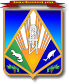 МУНИЦИПАЛЬНОЕ ОБРАЗОВАНИЕХАНТЫ-МАНСИЙСКИЙ РАЙОНХанты-Мансийский автономный округ – ЮграАДМИНИСТРАЦИЯ ХАНТЫ-МАНСИЙСКОГО РАЙОНАП О С Т А Н О В Л Е Н И Еот 08.09.2014        			                                                          № 242г. Ханты-МансийскО внесении изменений в постановление администрации Ханты-Мансийского района от 30 сентября 2013 года № 252«Об утверждении муниципальной  программы «Развитие образования в Ханты-Мансийском районе на 2014 – 2016 годы»	В целях совершенствования механизмов реализации и уточнения объемов финансирования мероприятий муниципальной программы Ханты-Мансийского района «Развитие образования в Ханты-Мансийском районе на 2014 – 2016 годы» в 2014 году, в соответствии  с решением Думы Ханты-Мансийского района от 04 июня 2014 года № 367 «О внесении изменений в решение Думы от 20.12.2013 № 303 «О бюджете Ханты-Мансийского района на 2014 год и плановый период 2015 и 2016 годов», постановлением администрации Ханты-Мансийского района                                     от 09 августа 2013 года № 199 «О  программах Ханты-Мансийского района» (в редакции постановления администрации Ханты-Мансийского района от 21 февраля 2014 года № 30):	1. Внести в приложение к постановлению администрации Ханты-Мансийского района от 30 сентября 2013 года № 252 «Об утверждении муниципальной  программы «Развитие образования в Ханты-Мансийском районе на 2014 – 2016 годы» следующие изменения:	1.1. В разделе 1 «Паспорт муниципальной программы» строку «Объемы и источники финансирования Программы» изложить                             в следующей редакции:«                                                                                                                                ».	1.2. Приложение 2 к Программе изложить в новой редакции согласно приложению к настоящему постановлению.	2. Опубликовать настоящее постановление в газете «Наш район»               и разместить на официальном сайте администрации Ханты-Мансийского района.	3. Настоящее постановление вступает в силу после его официального опубликования (обнародования).	4. Контроль за выполнением постановления возложить                             на  заместителя главы администрации района  по социальным вопросам Касьянову Е.В.Глава администрацииХанты-Мансийского района                                                           В.Г.УсмановПриложение к постановлению администрацииХанты-Мансийского районаот 08.09.2014 № 242«Приложение 2 к ПрограммеОсновные программные мероприятия                                                                                                                                                                                                               ».Объемы и источники финансированиявсего по Программе:  783 592,08  тыс. рублей,                          в том числе бюджет округа – 581 096,20  тыс. рублей; бюджет района – 202 495,88 тыс. рублей;               муниципальнойпрограммывнебюджетные источники – 0  тыс. рублей;2014 год – 376 172,88 тыс.  рублей,                                             в том числе бюджет округа – 270 579,20 тыс. рублей; бюджет  района – 105 593,68 тыс. рублей; внебюджетные источники – 0 тыс. рублей;2015  год – 336 211,60 тыс. рублей,                                               в том числе бюджет округа – 287 575,00 тыс. рублей; бюджет  района –  48 636,60 тыс. рублей; внебюджетные источники – 0 тыс. рублей;2016 год – 71 207,60 тыс. рублей,                                              в том числе бюджет округа –  22 942,00  тыс. рублей; бюджет  района –  48 265,60 тыс. рублей; внебюджетные источники – 0 тыс. рублей№ п/пМероприятия ПрограммыМуниципальный заказчикИсточник            финансированияФинансовые затраты на реализацию (тыс. руб.)Финансовые затраты на реализацию (тыс. руб.)Финансовые затраты на реализацию (тыс. руб.)Финансовые затраты на реализацию (тыс. руб.)Исполнители ПрограммыИсполнители Программы№ п/пМероприятия ПрограммыМуниципальный заказчикИсточник            финансированиявсегов том числев том числев том числеИсполнители ПрограммыИсполнители Программы№ п/пМероприятия ПрограммыМуниципальный заказчикИсточник            финансированиявсего2014 год2015 год2016 годИсполнители ПрограммыИсполнители Программы1234567899Цель 1. Повышение доступности качественного образования, соответствующего требованиям инновационного развития экономики района, современным потребностям общества и каждого жителя районаЦель 1. Повышение доступности качественного образования, соответствующего требованиям инновационного развития экономики района, современным потребностям общества и каждого жителя районаЦель 1. Повышение доступности качественного образования, соответствующего требованиям инновационного развития экономики района, современным потребностям общества и каждого жителя районаЦель 1. Повышение доступности качественного образования, соответствующего требованиям инновационного развития экономики района, современным потребностям общества и каждого жителя районаЦель 1. Повышение доступности качественного образования, соответствующего требованиям инновационного развития экономики района, современным потребностям общества и каждого жителя районаЦель 1. Повышение доступности качественного образования, соответствующего требованиям инновационного развития экономики района, современным потребностям общества и каждого жителя районаЦель 1. Повышение доступности качественного образования, соответствующего требованиям инновационного развития экономики района, современным потребностям общества и каждого жителя районаЦель 1. Повышение доступности качественного образования, соответствующего требованиям инновационного развития экономики района, современным потребностям общества и каждого жителя районаЦель 1. Повышение доступности качественного образования, соответствующего требованиям инновационного развития экономики района, современным потребностям общества и каждого жителя районаЦель 1. Повышение доступности качественного образования, соответствующего требованиям инновационного развития экономики района, современным потребностям общества и каждого жителя районаПОДПРОГРАММА I. «Инновационное развитие образования»ПОДПРОГРАММА I. «Инновационное развитие образования»ПОДПРОГРАММА I. «Инновационное развитие образования»ПОДПРОГРАММА I. «Инновационное развитие образования»ПОДПРОГРАММА I. «Инновационное развитие образования»ПОДПРОГРАММА I. «Инновационное развитие образования»ПОДПРОГРАММА I. «Инновационное развитие образования»ПОДПРОГРАММА I. «Инновационное развитие образования»ПОДПРОГРАММА I. «Инновационное развитие образования»ПОДПРОГРАММА I. «Инновационное развитие образования»Задача 1. Обеспечение инновационного характера образования через модернизацию кадровых, организационных, технологических и методических условий                            в соответствии с национальной образовательной инициативой «Наша новая школа», развитие системы выявления, поддержки и сопровождения одаренных детей, лидеров в сфере образованияЗадача 1. Обеспечение инновационного характера образования через модернизацию кадровых, организационных, технологических и методических условий                            в соответствии с национальной образовательной инициативой «Наша новая школа», развитие системы выявления, поддержки и сопровождения одаренных детей, лидеров в сфере образованияЗадача 1. Обеспечение инновационного характера образования через модернизацию кадровых, организационных, технологических и методических условий                            в соответствии с национальной образовательной инициативой «Наша новая школа», развитие системы выявления, поддержки и сопровождения одаренных детей, лидеров в сфере образованияЗадача 1. Обеспечение инновационного характера образования через модернизацию кадровых, организационных, технологических и методических условий                            в соответствии с национальной образовательной инициативой «Наша новая школа», развитие системы выявления, поддержки и сопровождения одаренных детей, лидеров в сфере образованияЗадача 1. Обеспечение инновационного характера образования через модернизацию кадровых, организационных, технологических и методических условий                            в соответствии с национальной образовательной инициативой «Наша новая школа», развитие системы выявления, поддержки и сопровождения одаренных детей, лидеров в сфере образованияЗадача 1. Обеспечение инновационного характера образования через модернизацию кадровых, организационных, технологических и методических условий                            в соответствии с национальной образовательной инициативой «Наша новая школа», развитие системы выявления, поддержки и сопровождения одаренных детей, лидеров в сфере образованияЗадача 1. Обеспечение инновационного характера образования через модернизацию кадровых, организационных, технологических и методических условий                            в соответствии с национальной образовательной инициативой «Наша новая школа», развитие системы выявления, поддержки и сопровождения одаренных детей, лидеров в сфере образованияЗадача 1. Обеспечение инновационного характера образования через модернизацию кадровых, организационных, технологических и методических условий                            в соответствии с национальной образовательной инициативой «Наша новая школа», развитие системы выявления, поддержки и сопровождения одаренных детей, лидеров в сфере образованияЗадача 1. Обеспечение инновационного характера образования через модернизацию кадровых, организационных, технологических и методических условий                            в соответствии с национальной образовательной инициативой «Наша новая школа», развитие системы выявления, поддержки и сопровождения одаренных детей, лидеров в сфере образованияЗадача 1. Обеспечение инновационного характера образования через модернизацию кадровых, организационных, технологических и методических условий                            в соответствии с национальной образовательной инициативой «Наша новая школа», развитие системы выявления, поддержки и сопровождения одаренных детей, лидеров в сфере образования1. Оснащение образовательного процесса1. Оснащение образовательного процесса1. Оснащение образовательного процесса1. Оснащение образовательного процесса1. Оснащение образовательного процесса1. Оснащение образовательного процесса1. Оснащение образовательного процесса1. Оснащение образовательного процесса1. Оснащение образовательного процесса1. Оснащение образовательного процесса1.Приобретение учебного, учебно-наглядного и учебно-производственного оборудованиякомитет по образованию всего2 085,000,001 042,001 043,00комитет по образованию комитет по образованию 1.Приобретение учебного, учебно-наглядного и учебно-производственного оборудованиякомитет по образованию бюджет автономного округа0,000,000,000,00комитет по образованию комитет по образованию 1.Приобретение учебного, учебно-наглядного и учебно-производственного оборудованиякомитет по образованию бюджет района, всего2 085,000,001 042,001 043,00комитет по образованию комитет по образованию 1.1.Приобретение лабораторных комплектов по физике, химии, биологиикомитет по образованиювсего2 085,000,001 042,001 043,00комитет  по  образованиюкомитет  по  образованию1.1.Приобретение лабораторных комплектов по физике, химии, биологиикомитет по образованиюбюджет автономного округа0,000,000,000,00комитет  по  образованиюкомитет  по  образованию1.1.Приобретение лабораторных комплектов по физике, химии, биологиикомитет по образованиюбюджет района, всего2 085,000,001 042,001 043,00комитет  по  образованиюкомитет  по  образованию2.Оснащение  образовательных учреждений (далее – ОУ) современными средствами информатизациикомитет по образованиювсего6 469,952 969,951 750,001 750,00комитет  по  образованиюкомитет  по  образованию2.Оснащение  образовательных учреждений (далее – ОУ) современными средствами информатизациикомитет по образованиюбюджет автономного округа0,000,000,000,00комитет  по  образованиюкомитет  по  образованию2.Оснащение  образовательных учреждений (далее – ОУ) современными средствами информатизациикомитет по образованиюбюджет района, всего6 469,952 969,951 750,001 750,00комитет  по  образованиюкомитет  по  образованию2.1.Приобретение интерактивных устройств, мультимедийного оборудования и цифровых лабораторий, серверного                    и коммутационного оборудованиякомитет по образованиювсего2 800,001 000,00900,00900,00комитет  по  образованиюкомитет  по  образованию2.1.Приобретение интерактивных устройств, мультимедийного оборудования и цифровых лабораторий, серверного                    и коммутационного оборудованиякомитет по образованиюбюджет автономного округа0,000,000,000,00комитет  по  образованиюкомитет  по  образованию2.1.Приобретение интерактивных устройств, мультимедийного оборудования и цифровых лабораторий, серверного                    и коммутационного оборудованиякомитет по образованиюбюджет района, всего2 800,001 000,00900,00900,00комитет  по  образованиюкомитет  по  образованию2.2.Замена устаревшего компьютерного оборудования             в стационарных компьютерных классах, доукомплектование образовательных организаций мобильными компьютерными классами в государственных образовательных организацияхкомитет по образованиювсего3 669,951 969,95850,00850,00комитет  по  образованиюкомитет  по  образованию2.2.Замена устаревшего компьютерного оборудования             в стационарных компьютерных классах, доукомплектование образовательных организаций мобильными компьютерными классами в государственных образовательных организацияхкомитет по образованиюфедеральный бюджет0,000,000,000,00комитет  по  образованиюкомитет  по  образованию2.2.Замена устаревшего компьютерного оборудования             в стационарных компьютерных классах, доукомплектование образовательных организаций мобильными компьютерными классами в государственных образовательных организацияхкомитет по образованиюбюджет автономного округа0,000,000,000,00комитет  по  образованиюкомитет  по  образованию2.2.Замена устаревшего компьютерного оборудования             в стационарных компьютерных классах, доукомплектование образовательных организаций мобильными компьютерными классами в государственных образовательных организацияхкомитет по образованиюбюджет района, всего3 669,951 969,95850,00850,00комитет  по  образованиюкомитет  по  образованиюВсего по разделу 1Всего по разделу 1комитет по образованиювсего8 554,952 969,952 792,002 793,00комитет  по  образованиюкомитет  по  образованиюВсего по разделу 1Всего по разделу 1комитет по образованиюбюджет автономного округа0,000,000,000,00комитет  по  образованиюкомитет  по  образованиюВсего по разделу 1Всего по разделу 1комитет по образованиюбюджет района, всего8 554,952 969,952 792,002 793,00комитет  по  образованиюкомитет  по  образованию2. Стимулирование лидеров и поддержка системы воспитания (ПНПО)2. Стимулирование лидеров и поддержка системы воспитания (ПНПО)2. Стимулирование лидеров и поддержка системы воспитания (ПНПО)2. Стимулирование лидеров и поддержка системы воспитания (ПНПО)2. Стимулирование лидеров и поддержка системы воспитания (ПНПО)2. Стимулирование лидеров и поддержка системы воспитания (ПНПО)2. Стимулирование лидеров и поддержка системы воспитания (ПНПО)2. Стимулирование лидеров и поддержка системы воспитания (ПНПО)2. Стимулирование лидеров и поддержка системы воспитания (ПНПО)2. Стимулирование лидеров и поддержка системы воспитания (ПНПО)1.Подготовка и участие в окружных конкурсах профессионального мастерства педагогов (4 категории: учитель, воспитатель, педагог доп. образования, психолог)комитет по образованиювсего546,50185,00176,50185,00комитет  по  образованиюкомитет  по  образованию1.Подготовка и участие в окружных конкурсах профессионального мастерства педагогов (4 категории: учитель, воспитатель, педагог доп. образования, психолог)комитет по образованиюбюджет автономного округа0,000,000,000,00комитет  по  образованиюкомитет  по  образованию1.Подготовка и участие в окружных конкурсах профессионального мастерства педагогов (4 категории: учитель, воспитатель, педагог доп. образования, психолог)комитет по образованиюбюджет района, всего546,50185,00176,50185,00комитет  по  образованиюкомитет  по  образованию2.Гранты главы района «Лучшие педагоги – победители конкурса «Учитель года Ханты-Мансийского  района», «Сердце отдаю детям», «Воспитатель года» (1 – 2 места) – 8 грантовкомитет по образованиювсего184,000,00184,000,00комитет  по  образованиюкомитет  по  образованию2.Гранты главы района «Лучшие педагоги – победители конкурса «Учитель года Ханты-Мансийского  района», «Сердце отдаю детям», «Воспитатель года» (1 – 2 места) – 8 грантовкомитет по образованиюбюджет автономного округа0,000,000,000,00комитет  по  образованиюкомитет  по  образованию2.Гранты главы района «Лучшие педагоги – победители конкурса «Учитель года Ханты-Мансийского  района», «Сердце отдаю детям», «Воспитатель года» (1 – 2 места) – 8 грантовкомитет по образованиюбюджет района, всего184,000,00184,000,00комитет  по  образованиюкомитет  по  образованию3.Разработка и проведение муниципальных предметных олимпиадкомитет по образованиювсего60,0020,0020,0020,00комитет  по  образованиюкомитет  по  образованию3.Разработка и проведение муниципальных предметных олимпиадкомитет по образованиюбюджет автономного округа0,000,000,000,00комитет  по  образованиюкомитет  по  образованию3.Разработка и проведение муниципальных предметных олимпиадкомитет по образованиюбюджет района, всего60,0020,0020,0020,00комитет  по  образованиюкомитет  по  образованию4.Участие в окружных предметных олимпиадахкомитет по образованиювсего420,00185,00115,00120,00комитет  по  образованиюкомитет  по  образованию4.Участие в окружных предметных олимпиадахкомитет по образованиюбюджет автономного округа0,000,000,000,00комитет  по  образованиюкомитет  по  образованию4.Участие в окружных предметных олимпиадахкомитет по образованиюбюджет района, всего420,00185,00115,00120,00комитет  по  образованиюкомитет  по  образованию5.Районная научная конференция «Шаг в будущее»комитет по образованиювсего60,0020,0015,0025,00комитет  по  образованиюкомитет  по  образованию5.Районная научная конференция «Шаг в будущее»комитет по образованиюбюджет автономного округа0,000,000,000,00комитет  по  образованиюкомитет  по  образованию5.Районная научная конференция «Шаг в будущее»комитет по образованиюбюджет района, всего60,0020,0015,0025,00комитет  по  образованиюкомитет  по  образованию6.Районная Акция «Я – гражданин России»комитет по образованиювсего45,0015,0015,0015,00комитет  по  образованиюкомитет  по  образованию6.Районная Акция «Я – гражданин России»комитет по образованиюбюджет автономного округа0,000,000,000,00комитет  по  образованиюкомитет  по  образованию6.Районная Акция «Я – гражданин России»комитет по образованиюбюджет района, всего45,0015,0015,0015,00комитет  по  образованиюкомитет  по  образованию7.Районный конкурс для ДОУ «Солнышко в ладошках»комитет по образованиювсего40,0015,0010,0015,00комитет  по  образованиюкомитет  по  образованию7.Районный конкурс для ДОУ «Солнышко в ладошках»комитет по образованиюбюджет автономного округа0,000,000,000,00комитет  по  образованиюкомитет  по  образованию7.Районный конкурс для ДОУ «Солнышко в ладошках»комитет по образованиюбюджет района, всего40,0015,0010,0015,00комитет  по  образованиюкомитет  по  образованию8.Районный конкурс «Права ребёнка в новом веке»комитет по образованиювсего40,0015,0010,0015,00комитет  по  образованиюкомитет  по  образованию8.Районный конкурс «Права ребёнка в новом веке»комитет по образованиюбюджет автономного округа0,000,000,000,00комитет  по  образованиюкомитет  по  образованию8.Районный конкурс «Права ребёнка в новом веке»комитет по образованиюбюджет района, всего40,0015,0010,0015,00комитет  по  образованиюкомитет  по  образованию9.Проведение встречи главы района с медалистами школ (гранты и подарки 18 чел.)комитет по образованиювсего418,50139,50139,50139,50комитет  по  образованиюкомитет  по  образованию9.Проведение встречи главы района с медалистами школ (гранты и подарки 18 чел.)комитет по образованиюбюджет автономного округа0,000,000,000,00комитет  по  образованиюкомитет  по  образованию9.Проведение встречи главы района с медалистами школ (гранты и подарки 18 чел.)комитет по образованиюбюджет района, всего418,50139,50139,50139,50комитет  по  образованиюкомитет  по  образованию10.Церемония награждения грантами главы районакомитет по образованиювсего135,0045,0045,0045,00комитет  по  образованиюкомитет  по  образованию10.Церемония награждения грантами главы районакомитет по образованиюбюджет автономного округа0,000,000,000,00комитет  по  образованиюкомитет  по  образованию10.Церемония награждения грантами главы районакомитет по образованиюбюджет района, всего135,0045,0045,0045,00комитет  по  образованиюкомитет  по  образованию11.Участие в окружном слёте медалистов (2 мед.,                            1 сопровожд.)комитет по образованиювсего30,0010,0010,0010,00комитет  по  образованиюкомитет  по  образованию11.Участие в окружном слёте медалистов (2 мед.,                            1 сопровожд.)комитет по образованиюбюджет автономного округа0,000,000,000,00комитет  по  образованиюкомитет  по  образованию11.Участие в окружном слёте медалистов (2 мед.,                            1 сопровожд.)комитет по образованиюбюджет района, всего30,0010,0010,0010,00комитет  по  образованиюкомитет  по  образованию12.Проведение районных пятидневных сборовкомитет по образованиювсего200,0070,0060,0070,00комитет  по  образованиюкомитет  по  образованию12.Проведение районных пятидневных сборовкомитет по образованиюбюджет автономного округа0,000,000,000,00комитет  по  образованиюкомитет  по  образованию12.Проведение районных пятидневных сборовкомитет по образованиюбюджет района, всего200,0070,0060,0070,00комитет  по  образованиюкомитет  по  образованию13.Проведение физико-математической школы для         9 – 10 классов (22 чел.,                   2 сопровожд.)комитет по образованиювсего265,00100,0070,0095,00комитет  по  образованиюкомитет  по  образованию13.Проведение физико-математической школы для         9 – 10 классов (22 чел.,                   2 сопровожд.)комитет по образованиюбюджет автономного округа0,000,000,000,00комитет  по  образованиюкомитет  по  образованию13.Проведение физико-математической школы для         9 – 10 классов (22 чел.,                   2 сопровожд.)комитет по образованиюбюджет района, всего265,00100,0070,0095,00комитет  по  образованиюкомитет  по  образованию14.Участие в окружной  школе безопасностикомитет по образованиювсего112,0040,0030,0042,00комитет  по  образованиюкомитет  по  образованию14.Участие в окружной  школе безопасностикомитет по образованиюбюджет автономного округа0,000,000,000,00комитет  по  образованиюкомитет  по  образованию14.Участие в окружной  школе безопасностикомитет по образованиюбюджет района, всего112,0040,0030,0042,00комитет  по  образованиюкомитет  по  образованию15.Подготовка к проведению районного конкурса «Педагог года Ханты-Мансийского района» / «Ученик года»комитет по образованиювсего515,00202,50110,00202,50комитет  по  образованиюкомитет  по  образованию15.Подготовка к проведению районного конкурса «Педагог года Ханты-Мансийского района» / «Ученик года»комитет по образованиюбюджет автономного округа0,000,000,000,00комитет  по  образованиюкомитет  по  образованию15.Подготовка к проведению районного конкурса «Педагог года Ханты-Мансийского района» / «Ученик года»комитет по образованиюбюджет района, всего515,00202,50110,00202,50комитет  по  образованиюкомитет  по  образованию16.Проведение районного  конкурса сайтов школьных командкомитет по образованиювсего55,0020,0015,0020,00комитет  по  образованиюкомитет  по  образованию16.Проведение районного  конкурса сайтов школьных командкомитет по образованиюбюджет автономного округа0,000,000,000,00комитет  по  образованиюкомитет  по  образованию16.Проведение районного  конкурса сайтов школьных командкомитет по образованиюбюджет района, всего55,0020,0015,0020,00комитет  по  образованиюкомитет  по  образованию17.Проведение районного  конкурса «Цифровые каникулы»комитет по образованиювсего55,0020,0015,0020,00комитет  по  образованиюкомитет  по  образованию17.Проведение районного  конкурса «Цифровые каникулы»комитет по образованиюбюджет автономного округа0,000,000,000,00комитет  по  образованиюкомитет  по  образованию17.Проведение районного  конкурса «Цифровые каникулы»комитет по образованиюбюджет района, всего55,0020,0015,0020,00комитет  по  образованиюкомитет  по  образованию18.Участие во всероссийских спортивных соревнованиях школьников «Президентские соревнования»комитет по образованиювсего413,00413,000,000,00комитет  по  образованиюкомитет  по  образованию18.Участие во всероссийских спортивных соревнованиях школьников «Президентские соревнования»комитет по образованиюбюджет автономного округа413,00413,000,000,00комитет  по  образованиюкомитет  по  образованию18.Участие во всероссийских спортивных соревнованиях школьников «Президентские соревнования»комитет по образованиюбюджет района, всего0,000,000,000,00комитет  по  образованиюкомитет  по  образованию18.Участие во всероссийских спортивных соревнованиях школьников «Президентские соревнования»комитет по образованиюв том числе18.Участие во всероссийских спортивных соревнованиях школьников «Президентские соревнования»комитет по образованиюсредства бюджета района0,000,000,000,0018.Участие во всероссийских спортивных соревнованиях школьников «Президентские соревнования»комитет по образованиюсредства бюджета района на софинансирование расходов за счет средств бюджета округа0,000,000,000,00Всего по разделу 2Всего по разделу 2комитет по образованиювсего3 594,001 515,001 040,001 039,00комитет  по  образованиюкомитет  по  образованиюВсего по разделу 2Всего по разделу 2комитет по образованиюбюджет автономного округа413,00413,000,000,00комитет  по  образованиюкомитет  по  образованиюВсего по разделу 2Всего по разделу 2комитет по образованиюбюджет района, всего3 181,001 102,001 040,001 039,00комитет  по  образованиюкомитет  по  образованиюВсего по разделу 2Всего по разделу 2комитет по образованиюв том числекомитет  по  образованиюкомитет  по  образованиюВсего по разделу 2Всего по разделу 2комитет по образованиюсредства бюджета района3 181,001 102,001 040,001 039,00комитет  по  образованиюкомитет  по  образованиюВсего по разделу 2Всего по разделу 2комитет по образованиюсредства бюджета района на софинансирование расходов за счет средств бюджета округа0,000,000,000,00комитет  по  образованиюкомитет  по  образованию3. Развитие качества и содержания технологий образования3. Развитие качества и содержания технологий образования3. Развитие качества и содержания технологий образования3. Развитие качества и содержания технологий образования3. Развитие качества и содержания технологий образования3. Развитие качества и содержания технологий образования3. Развитие качества и содержания технологий образования3. Развитие качества и содержания технологий образования3. Развитие качества и содержания технологий образования3. Развитие качества и содержания технологий образования1.Проведение государственной итоговой аттестации выпускников 9, 11 (12) классов,     в том числе и в форме  ЕГЭкомитет по образованиювсего4 451,803 951,80250,00250,00комитет  по  образованиюкомитет  по  образованию1.Проведение государственной итоговой аттестации выпускников 9, 11 (12) классов,     в том числе и в форме  ЕГЭкомитет по образованиюбюджет автономного округа100,00100,000,000,00комитет  по  образованиюкомитет  по  образованию1.Проведение государственной итоговой аттестации выпускников 9, 11 (12) классов,     в том числе и в форме  ЕГЭкомитет по образованиюбюджет района, всего4 351,803 851,80250,00250,00комитет  по  образованиюкомитет  по  образованию1.Проведение государственной итоговой аттестации выпускников 9, 11 (12) классов,     в том числе и в форме  ЕГЭкомитет по образованиюв том числекомитет  по  образованиюкомитет  по  образованию1.Проведение государственной итоговой аттестации выпускников 9, 11 (12) классов,     в том числе и в форме  ЕГЭкомитет по образованиюсредства бюджета района4 351,803 851,80250,00250,00комитет  по  образованиюкомитет  по  образованию1.Проведение государственной итоговой аттестации выпускников 9, 11 (12) классов,     в том числе и в форме  ЕГЭкомитет по образованиюсредства бюджета района на софинансирование расходов за счет0,000,000,000,00комитет  по  образованиюкомитет  по  образованию1.Проведение государственной итоговой аттестации выпускников 9, 11 (12) классов,     в том числе и в форме  ЕГЭкомитет по образованиюсредств бюджета округакомитет  по  образованиюкомитет  по  образованию2.Распространение опыта                     на муниципальном уровне: проведение мастер-классов, педагогических форумов, конкурсов, участие в семинарах   и стажировках в лучших школах Россиикомитет по образованиювсего100,00100,000,000,00комитет  по  образованиюкомитет  по  образованию2.Распространение опыта                     на муниципальном уровне: проведение мастер-классов, педагогических форумов, конкурсов, участие в семинарах   и стажировках в лучших школах Россиикомитет по образованиюбюджет автономного округа0,000,000,000,00комитет  по  образованиюкомитет  по  образованию2.Распространение опыта                     на муниципальном уровне: проведение мастер-классов, педагогических форумов, конкурсов, участие в семинарах   и стажировках в лучших школах Россиикомитет по образованиюбюджет района, всего100,00100,000,000,00комитет  по  образованиюкомитет  по  образованиюВсего по разделу 3Всего по разделу 3комитет по образованиювсего4 551,804 051,80250,00250,00комитет  по  образованиюкомитет  по  образованиюВсего по разделу 3Всего по разделу 3комитет по образованиюбюджет автономного округа100,00100,000,000,00комитет  по  образованиюкомитет  по  образованиюВсего по разделу 3Всего по разделу 3комитет по образованиюбюджет района, всего4 451,803 951,80250,00250,00комитет  по  образованиюкомитет  по  образованиюВсего по разделу 3Всего по разделу 3комитет по образованиюв том числекомитет  по  образованиюкомитет  по  образованиюВсего по разделу 3Всего по разделу 3комитет по образованиюсредства бюджета района4 451,803 951,80250,00250,00комитет  по  образованиюкомитет  по  образованиюВсего по разделу 3Всего по разделу 3комитет по образованиюсредства бюджета района на софинансирование расходов за счет средств бюджета округа0,000,000,000,00комитет  по  образованиюкомитет  по  образованию4.  Информационное,  организационно-методическое  сопровождение  реализации  Программы4.  Информационное,  организационно-методическое  сопровождение  реализации  Программы4.  Информационное,  организационно-методическое  сопровождение  реализации  Программы4.  Информационное,  организационно-методическое  сопровождение  реализации  Программы4.  Информационное,  организационно-методическое  сопровождение  реализации  Программы4.  Информационное,  организационно-методическое  сопровождение  реализации  Программы4.  Информационное,  организационно-методическое  сопровождение  реализации  Программы4.  Информационное,  организационно-методическое  сопровождение  реализации  Программы4.  Информационное,  организационно-методическое  сопровождение  реализации  Программы4.  Информационное,  организационно-методическое  сопровождение  реализации  Программы1.Проведение зимнего совещания руководителей ОУкомитет по образованиювсего90,0030,0030,0030,00комитет  по  образованиюкомитет  по  образованию1.Проведение зимнего совещания руководителей ОУкомитет по образованиюбюджет автономного округа0,000,000,000,00комитет  по  образованиюкомитет  по  образованию1.Проведение зимнего совещания руководителей ОУкомитет по образованиюбюджет района, всего90,0030,0030,0030,00комитет  по  образованиюкомитет  по  образованию2.Проведение районного семинара по профильному обучению (ФГОС)комитет по образованиювсего0,000,000,000,00комитет  по  образованиюкомитет  по  образованию2.Проведение районного семинара по профильному обучению (ФГОС)комитет по образованиюбюджет автономного округа0,000,000,000,00комитет  по  образованиюкомитет  по  образованию2.Проведение районного семинара по профильному обучению (ФГОС)комитет по образованиюбюджет района, всего0,000,000,000,00комитет  по  образованиюкомитет  по  образованию3.Семинары «Электронная школа. Школьный сайт», «Информационная безопасность образовательного учреждения»комитет по образованиювсего450,0090,00180,00180,00комитет  по  образованиюкомитет  по  образованию3.Семинары «Электронная школа. Школьный сайт», «Информационная безопасность образовательного учреждения»комитет по образованиюбюджет автономного округа0,000,000,000,00комитет  по  образованиюкомитет  по  образованию3.Семинары «Электронная школа. Школьный сайт», «Информационная безопасность образовательного учреждения»комитет по образованиюбюджет района, всего450,0090,00180,00180,00комитет  по  образованиюкомитет  по  образованию4.Проведение районных семинаров  «Использование информационно-коммуникационных технологий  в образовательном процессе», «Современный урок                         с поддержкой ИКТ»комитет по образованиювсего15,005,005,005,00комитет  по  образованиюкомитет  по  образованию4.Проведение районных семинаров  «Использование информационно-коммуникационных технологий  в образовательном процессе», «Современный урок                         с поддержкой ИКТ»комитет по образованиюбюджет автономного округа0,000,000,000,00комитет  по  образованиюкомитет  по  образованию4.Проведение районных семинаров  «Использование информационно-коммуникационных технологий  в образовательном процессе», «Современный урок                         с поддержкой ИКТ»комитет по образованиюбюджет района, всего15,005,005,005,00комитет  по  образованиюкомитет  по  образованию5.Проведение августовского совещания руководителей ОУ комитет по образованиювсего90,0030,0030,0030,00комитет  по  образованиюкомитет  по  образованию5.Проведение августовского совещания руководителей ОУ комитет по образованиюбюджет автономного округа0,000,000,000,00комитет  по  образованиюкомитет  по  образованию5.Проведение августовского совещания руководителей ОУ комитет по образованиюбюджет района, всего90,0030,0030,0030,00комитет  по  образованиюкомитет  по  образованию6.Публикация сборника о ПНП «Образование» и «Результаты сферы образования»                       для образовательных учреждений районакомитет по образованиювсего210,0070,0070,0070,00комитет  по  образованиюкомитет  по  образованию6.Публикация сборника о ПНП «Образование» и «Результаты сферы образования»                       для образовательных учреждений районакомитет по образованиюбюджет автономного округа0,000,000,000,00комитет  по  образованиюкомитет  по  образованию6.Публикация сборника о ПНП «Образование» и «Результаты сферы образования»                       для образовательных учреждений районакомитет по образованиюбюджет района, всего210,0070,0070,0070,00комитет  по  образованиюкомитет  по  образованию7.Проведение Совета руководителейкомитет по образованиювсего45,0015,0015,0015,00комитет  по  образованиюкомитет  по  образованию7.Проведение Совета руководителейкомитет по образованиюбюджет автономного округа0,000,000,000,00комитет  по  образованиюкомитет  по  образованию7.Проведение Совета руководителейкомитет по образованиюбюджет района, всего45,0015,0015,0015,00комитет  по  образованиюкомитет  по  образованию8.Семинар «Програмноеобеспечение», «Практика использования СПО       в ОУ и администрирование систем»комитет по образованиювсего540,00180,00180,00180,00комитет  по  образованиюкомитет  по  образованию8.Семинар «Програмноеобеспечение», «Практика использования СПО       в ОУ и администрирование систем»комитет по образованиюбюджет автономного округа0,000,000,000,00комитет  по  образованиюкомитет  по  образованию8.Семинар «Програмноеобеспечение», «Практика использования СПО       в ОУ и администрирование систем»комитет по образованиюбюджет района, всего540,00180,00180,00180,00комитет  по  образованиюкомитет  по  образованию9.Публикация сборника «Педагог года Ханты-Мансийского района» для образовательных учреждений районакомитет по образованиювсего174,0058,0058,0058,00комитет  по  образованиюкомитет  по  образованию9.Публикация сборника «Педагог года Ханты-Мансийского района» для образовательных учреждений районакомитет по образованиюбюджет автономного округа0,000,000,000,00комитет  по  образованиюкомитет  по  образованию9.Публикация сборника «Педагог года Ханты-Мансийского района» для образовательных учреждений районакомитет по образованиюбюджет района, всего174,0058,0058,0058,00комитет  по  образованиюкомитет  по  образованиюВсего по разделу 4Всего по разделу 4комитет по образованиювсего1 614,00478,00568,00568,00комитет  по  образованиюкомитет  по  образованиюВсего по разделу 4Всего по разделу 4комитет по образованиюбюджет автономного округа0,000,000,000,00комитет  по  образованиюкомитет  по  образованиюВсего по разделу 4Всего по разделу 4комитет по образованиюбюджет района, всего1 614,00478,00568,00568,00комитет  по  образованиюкомитет  по  образованиюИТОГО по 1 задачеИТОГО по 1 задачекомитет по образованиювсего18 314,759 014,754 650,004 650,00комитет  по  образованиюкомитет  по  образованиюИТОГО по 1 задачеИТОГО по 1 задачекомитет по образованиюбюджет автономного округа513,00513,000,000,00комитет  по  образованиюкомитет  по  образованиюИТОГО по 1 задачеИТОГО по 1 задачекомитет по образованиюбюджет района, всего17 801,758 501,754 650,004 650,00комитет  по  образованиюкомитет  по  образованиюИТОГО по 1 задачеИТОГО по 1 задачекомитет по образованиюв том числекомитет  по  образованиюкомитет  по  образованиюИТОГО по 1 задачеИТОГО по 1 задачекомитет по образованиюсредства бюджета района17 801,758 501,754 650,004 650,00комитет  по  образованиюкомитет  по  образованиюИТОГО по 1 задачеИТОГО по 1 задачекомитет по образованиюсредства бюджета района на софинансирование расходов за счет средств бюджета округа0,000,000,000,00комитет  по  образованиюкомитет  по  образованиюЗадача 2. Развитие системы дополнительного образования детейЗадача 2. Развитие системы дополнительного образования детейЗадача 2. Развитие системы дополнительного образования детейЗадача 2. Развитие системы дополнительного образования детейЗадача 2. Развитие системы дополнительного образования детейЗадача 2. Развитие системы дополнительного образования детейЗадача 2. Развитие системы дополнительного образования детейЗадача 2. Развитие системы дополнительного образования детейЗадача 2. Развитие системы дополнительного образования детейЗадача 2. Развитие системы дополнительного образования детей1.Поддержка системы дополнительного образования детейкомитет по образованиювсего420,0020,00200,00200,00комитет по образованиюкомитет по образованию1.Поддержка системы дополнительного образования детейкомитет по образованиюбюджет автономного округа0,000,000,000,00комитет по образованиюкомитет по образованию1.Поддержка системы дополнительного образования детейкомитет по образованиюбюджет района, всего420,0020,00200,00200,00комитет по образованиюкомитет по образованию2.Мероприятия, направленные               на развитие технического творчества обучающихсякомитет по образованиювсего300,00100,00100,00100,00комитет по образованиюкомитет по образованию2.Мероприятия, направленные               на развитие технического творчества обучающихсякомитет по образованиюбюджет автономного округа0,000,000,000,00комитет по образованиюкомитет по образованию2.Мероприятия, направленные               на развитие технического творчества обучающихсякомитет по образованиюбюджет района, всего300,00100,00100,00100,00комитет по образованиюкомитет по образованиюИТОГО по 2 задачеИТОГО по 2 задачекомитет по образованиювсего720,00120,00300,00300,00комитет  по  образованиюкомитет  по  образованиюИТОГО по 2 задачеИТОГО по 2 задачекомитет по образованиюбюджет автономного округа0,000,000,000,00комитет  по  образованиюкомитет  по  образованиюИТОГО по 2 задачеИТОГО по 2 задачекомитет по образованиюбюджет района, всего720,00120,00300,00300,00комитет  по  образованиюкомитет  по  образованиюЗадача 3. Развитие инфраструктуры дошкольного, общего и дополнительного образованияЗадача 3. Развитие инфраструктуры дошкольного, общего и дополнительного образованияЗадача 3. Развитие инфраструктуры дошкольного, общего и дополнительного образованияЗадача 3. Развитие инфраструктуры дошкольного, общего и дополнительного образованияЗадача 3. Развитие инфраструктуры дошкольного, общего и дополнительного образованияЗадача 3. Развитие инфраструктуры дошкольного, общего и дополнительного образованияЗадача 3. Развитие инфраструктуры дошкольного, общего и дополнительного образованияЗадача 3. Развитие инфраструктуры дошкольного, общего и дополнительного образованияЗадача 3. Развитие инфраструктуры дошкольного, общего и дополнительного образованияЗадача 3. Развитие инфраструктуры дошкольного, общего и дополнительного образования1.Комплектование  групп дошкольного образования современным оборудованием, учебно-методическими комплектами, инвентарем комитет по образованиювсего150,0050,0050,0050,00комитет  по  образованиюкомитет  по  образованию1.Комплектование  групп дошкольного образования современным оборудованием, учебно-методическими комплектами, инвентарем комитет по образованиюбюджет автономного округа0,000,000,000,00комитет  по  образованиюкомитет  по  образованию1.Комплектование  групп дошкольного образования современным оборудованием, учебно-методическими комплектами, инвентарем комитет по образованиюбюджет района, всего150,0050,0050,0050,00комитет  по  образованиюкомитет  по  образованию2.Субсидия на компенсацию затрат дошкольным образовательным организациям, реализующим образовательную программу дощкольного образования, за присмотр и уход за детьми-инвалидамикомитет по образованиювсего2 113,00951,00713,00449,00комитет по образованиюкомитет по образованию2.Субсидия на компенсацию затрат дошкольным образовательным организациям, реализующим образовательную программу дощкольного образования, за присмотр и уход за детьми-инвалидамикомитет по образованиюбюджет автономного округа2 113,00951,00713,00449,00комитет по образованиюкомитет по образованию2.Субсидия на компенсацию затрат дошкольным образовательным организациям, реализующим образовательную программу дощкольного образования, за присмотр и уход за детьми-инвалидамикомитет по образованиюбюджет района, всего0,000,000,000,00комитет по образованиюкомитет по образованиюИТОГО по 3 задачеИТОГО по 3 задачекомитет по образованиювсего2 263,001 001,00763,00499,00комитет  по  образованиюкомитет  по  образованиюИТОГО по 3 задачеИТОГО по 3 задачекомитет по образованиюбюджет автономного округа2 113,00951,00713,00449,00комитет  по  образованиюкомитет  по  образованиюИТОГО по 3 задачеИТОГО по 3 задачекомитет по образованиюбюджет района, всего150,0050,0050,0050,00комитет  по  образованиюкомитет  по  образованиюВсего  по  подпрограмме  1Всего  по  подпрограмме  1комитет по образованиювсего21 297,7510 135,755 713,005 449,00комитет  по  образованиюкомитет  по  образованиюВсего  по  подпрограмме  1Всего  по  подпрограмме  1комитет по образованиюбюджет автономного округа2 626,001 464,00713,00449,00комитет  по  образованиюкомитет  по  образованиюВсего  по  подпрограмме  1Всего  по  подпрограмме  1комитет по образованиюбюджет района, всего18 671,758 671,755 000,005 000,00комитет  по  образованиюкомитет  по  образованиюВсего  по  подпрограмме  1Всего  по  подпрограмме  1комитет по образованиюв том числекомитет  по  образованиюкомитет  по  образованиюВсего  по  подпрограмме  1Всего  по  подпрограмме  1комитет по образованиюсредства бюджета района18 671,758 671,755 000,005 000,00комитет  по  образованиюкомитет  по  образованиюВсего  по  подпрограмме  1Всего  по  подпрограмме  1комитет по образованиюсредства бюджета района на софинансирование расходов за счет средств бюджета округа0,000,000,000,00комитет  по  образованиюкомитет  по  образованиюПОДПРОГРАММА II. «Обеспечение комплексной безопасности и комфортных условий образовательного процесса»ПОДПРОГРАММА II. «Обеспечение комплексной безопасности и комфортных условий образовательного процесса»ПОДПРОГРАММА II. «Обеспечение комплексной безопасности и комфортных условий образовательного процесса»ПОДПРОГРАММА II. «Обеспечение комплексной безопасности и комфортных условий образовательного процесса»ПОДПРОГРАММА II. «Обеспечение комплексной безопасности и комфортных условий образовательного процесса»ПОДПРОГРАММА II. «Обеспечение комплексной безопасности и комфортных условий образовательного процесса»ПОДПРОГРАММА II. «Обеспечение комплексной безопасности и комфортных условий образовательного процесса»ПОДПРОГРАММА II. «Обеспечение комплексной безопасности и комфортных условий образовательного процесса»ПОДПРОГРАММА II. «Обеспечение комплексной безопасности и комфортных условий образовательного процесса»ПОДПРОГРАММА II. «Обеспечение комплексной безопасности и комфортных условий образовательного процесса»Задача 4. Обеспечение комплексной безопасности и комфортных условий образовательного процессаЗадача 4. Обеспечение комплексной безопасности и комфортных условий образовательного процессаЗадача 4. Обеспечение комплексной безопасности и комфортных условий образовательного процессаЗадача 4. Обеспечение комплексной безопасности и комфортных условий образовательного процессаЗадача 4. Обеспечение комплексной безопасности и комфортных условий образовательного процессаЗадача 4. Обеспечение комплексной безопасности и комфортных условий образовательного процессаЗадача 4. Обеспечение комплексной безопасности и комфортных условий образовательного процессаЗадача 4. Обеспечение комплексной безопасности и комфортных условий образовательного процессаЗадача 4. Обеспечение комплексной безопасности и комфортных условий образовательного процессаЗадача 4. Обеспечение комплексной безопасности и комфортных условий образовательного процесса1.Проведение капитальных ремонтов зданий, сооружений, в том числе:департамент  строительства,  архитектуры         и  ЖКХ;
 МКУ «УКСиР»всего80 635,5842 135,5816 500,0022 000,00департамент  строительства,  архитектуры       и  ЖКХ;
 МКУ «УКСиР»департамент  строительства,  архитектуры       и  ЖКХ;
 МКУ «УКСиР»1.Проведение капитальных ремонтов зданий, сооружений, в том числе:бюджет автономного округа0,000,000,000,001.Проведение капитальных ремонтов зданий, сооружений, в том числе:бюджет района, всего80 635,5842 135,5816 500,0022 000,001.1.Школы Ханты-Мансийского района, в  том  числе:департамент  строительства,  архитектуры           и  ЖКХ;
 МКУ «УКСиР»всего47 863,8130 863,8113 000,004 000,00департамент  строительства,  архитектуры      и  ЖКХ;
 МКУ «УКСиР»департамент  строительства,  архитектуры      и  ЖКХ;
 МКУ «УКСиР»1.1.Школы Ханты-Мансийского района, в  том  числе:департамент  строительства,  архитектуры           и  ЖКХ;
 МКУ «УКСиР»бюджет автономного округа0,000,000,000,00департамент  строительства,  архитектуры      и  ЖКХ;
 МКУ «УКСиР»департамент  строительства,  архитектуры      и  ЖКХ;
 МКУ «УКСиР»1.1.Школы Ханты-Мансийского района, в  том  числе:департамент  строительства,  архитектуры           и  ЖКХ;
 МКУ «УКСиР»бюджет района, всего47 863,8130 863,8113 000,004 000,00департамент  строительства,  архитектуры      и  ЖКХ;
 МКУ «УКСиР»департамент  строительства,  архитектуры      и  ЖКХ;
 МКУ «УКСиР»1.1.1.МКОУ ХМРН «СОШ с. Троица»департамент  строительства,  архитектуры           и  ЖКХ;
 МКУ «УКСиР»всего4 476,471 476,473 000,000,00департамент  строительства,  архитектуры        и  ЖКХ
 МКУ «УКСиР»департамент  строительства,  архитектуры        и  ЖКХ
 МКУ «УКСиР»1.1.1.МКОУ ХМРН «СОШ с. Троица»департамент  строительства,  архитектуры           и  ЖКХ;
 МКУ «УКСиР»бюджет автономного округа0,000,000,000,00департамент  строительства,  архитектуры        и  ЖКХ
 МКУ «УКСиР»департамент  строительства,  архитектуры        и  ЖКХ
 МКУ «УКСиР»1.1.1.МКОУ ХМРН «СОШ с. Троица»департамент  строительства,  архитектуры           и  ЖКХ;
 МКУ «УКСиР»бюджет района, всего4 476,471 476,473 000,000,00департамент  строительства,  архитектуры        и  ЖКХ
 МКУ «УКСиР»департамент  строительства,  архитектуры        и  ЖКХ
 МКУ «УКСиР»1.1.2.МБОУ ХМРН «СОШ                       п. Горноправдинск»департамент  строительства,  архитектуры          и  ЖКХ;
 МКУ «УКСиР»всего1 496,191 496,190,000,00департамент  строительства,  архитектуры         и  ЖКХ;
 МКУ «УКСиР»департамент  строительства,  архитектуры         и  ЖКХ;
 МКУ «УКСиР»1.1.2.МБОУ ХМРН «СОШ                       п. Горноправдинск»департамент  строительства,  архитектуры          и  ЖКХ;
 МКУ «УКСиР»бюджет автономного округа0,000,000,000,00департамент  строительства,  архитектуры         и  ЖКХ;
 МКУ «УКСиР»департамент  строительства,  архитектуры         и  ЖКХ;
 МКУ «УКСиР»1.1.2.МБОУ ХМРН «СОШ                       п. Горноправдинск»департамент  строительства,  архитектуры          и  ЖКХ;
 МКУ «УКСиР»бюджет района, всего1 496,191 496,190,000,00департамент  строительства,  архитектуры         и  ЖКХ;
 МКУ «УКСиР»департамент  строительства,  архитектуры         и  ЖКХ;
 МКУ «УКСиР»1.1.3.МКОУ  ХМРН «СОШ                      д. Шапша» (с. Зенково)департамент  строительства,  архитектуры          и  ЖКХ;
 МКУ «УКСиР»всего522,07522,070,000,00департамент  строительства,  архитектуры         и  ЖКХ;
 МКУ «УКСиР»департамент  строительства,  архитектуры         и  ЖКХ;
 МКУ «УКСиР»1.1.3.МКОУ  ХМРН «СОШ                      д. Шапша» (с. Зенково)департамент  строительства,  архитектуры          и  ЖКХ;
 МКУ «УКСиР»бюджет автономного округа0,000,000,000,00департамент  строительства,  архитектуры         и  ЖКХ;
 МКУ «УКСиР»департамент  строительства,  архитектуры         и  ЖКХ;
 МКУ «УКСиР»1.1.3.МКОУ  ХМРН «СОШ                      д. Шапша» (с. Зенково)департамент  строительства,  архитектуры          и  ЖКХ;
 МКУ «УКСиР»бюджет района, всего522,07522,070,000,00департамент  строительства,  архитектуры         и  ЖКХ;
 МКУ «УКСиР»департамент  строительства,  архитектуры         и  ЖКХ;
 МКУ «УКСиР»1.1.4.МКОУ ХМРН «СОШ                       п. Сибирский»департамент  строительства,  архитектуры        и  ЖКХ;
МКУ «УКСиР»всего1 500,001 500,000,000,00департамент  строительства,  архитектуры       и  ЖКХ;
 МКУ «УКСиР»департамент  строительства,  архитектуры       и  ЖКХ;
 МКУ «УКСиР»1.1.4.МКОУ ХМРН «СОШ                       п. Сибирский»департамент  строительства,  архитектуры        и  ЖКХ;
МКУ «УКСиР»бюджет автономного округа0,000,000,000,00департамент  строительства,  архитектуры       и  ЖКХ;
 МКУ «УКСиР»департамент  строительства,  архитектуры       и  ЖКХ;
 МКУ «УКСиР»1.1.4.МКОУ ХМРН «СОШ                       п. Сибирский»департамент  строительства,  архитектуры        и  ЖКХ;
МКУ «УКСиР»бюджет района, всего1 500,001 500,000,000,00департамент  строительства,  архитектуры       и  ЖКХ;
 МКУ «УКСиР»департамент  строительства,  архитектуры       и  ЖКХ;
 МКУ «УКСиР»1.1.5МКОУ ХМРН «СОШ                         с. Цингалы»департамент  строительства,  архитектуры      и  ЖКХ;
 МКУ «УКСиР»всего2 000,002 000,000,000,00департамент  строительства,  архитектуры        и  ЖКХ;
 МКУ «УКСиР»департамент  строительства,  архитектуры        и  ЖКХ;
 МКУ «УКСиР»1.1.5МКОУ ХМРН «СОШ                         с. Цингалы»департамент  строительства,  архитектуры      и  ЖКХ;
 МКУ «УКСиР»бюджет автономного округа0,000,000,000,00департамент  строительства,  архитектуры        и  ЖКХ;
 МКУ «УКСиР»департамент  строительства,  архитектуры        и  ЖКХ;
 МКУ «УКСиР»1.1.5МКОУ ХМРН «СОШ                         с. Цингалы»департамент  строительства,  архитектуры      и  ЖКХ;
 МКУ «УКСиР»бюджет района, всего2 000,002 000,000,000,00департамент  строительства,  архитектуры        и  ЖКХ;
 МКУ «УКСиР»департамент  строительства,  архитектуры        и  ЖКХ;
 МКУ «УКСиР»1.1.6.МКОУ ХМРН «СОШ  с. Батово»департамент  строительства,  архитектуры       и  ЖКХ;
 МКУ «УКСиР»всего4 000,000,004 000,000,00департамент  строительства,  архитектуры         и  ЖКХ;
 МКУ «УКСиР»департамент  строительства,  архитектуры         и  ЖКХ;
 МКУ «УКСиР»1.1.6.МКОУ ХМРН «СОШ  с. Батово»департамент  строительства,  архитектуры       и  ЖКХ;
 МКУ «УКСиР»бюджет автономного округа0,000,000,000,00департамент  строительства,  архитектуры         и  ЖКХ;
 МКУ «УКСиР»департамент  строительства,  архитектуры         и  ЖКХ;
 МКУ «УКСиР»1.1.6.МКОУ ХМРН «СОШ  с. Батово»департамент  строительства,  архитектуры       и  ЖКХ;
 МКУ «УКСиР»бюджет района, всего4 000,000,004 000,000,00департамент  строительства,  архитектуры         и  ЖКХ;
 МКУ «УКСиР»департамент  строительства,  архитектуры         и  ЖКХ;
 МКУ «УКСиР»1.1.7.МКОУ ХМРН                          «ООШ с. Реполово»департамент  строительства,  архитектуры       и  ЖКХ МКУ «УКСиР»всего400,00400,000,000,00департамент  строительства,  архитектуры       и  ЖКХ;МКУ «УКСиР»департамент  строительства,  архитектуры       и  ЖКХ;МКУ «УКСиР»1.1.7.МКОУ ХМРН                          «ООШ с. Реполово»департамент  строительства,  архитектуры       и  ЖКХ МКУ «УКСиР»бюджет района, всего400,00400,000,000,00департамент  строительства,  архитектуры       и  ЖКХ;МКУ «УКСиР»департамент  строительства,  архитектуры       и  ЖКХ;МКУ «УКСиР»1.1.7.МКОУ ХМРН                          «ООШ с. Реполово»департамент  строительства,  архитектуры       и  ЖКХ МКУ «УКСиР»бюджет автономного округа0,000,000,000,00департамент  строительства,  архитектуры       и  ЖКХ;МКУ «УКСиР»департамент  строительства,  архитектуры       и  ЖКХ;МКУ «УКСиР»1.1.8.МКОУ ХМРН                       «СОШ п. Красноленинский»департамент  строительства,  архитектуры        и  ЖКХ;
 МКУ «УКСиР»всего2 005,282 005,280,000,00департамент  строительства,  архитектуры        и  ЖКХ;
 МКУ «УКСиР»департамент  строительства,  архитектуры        и  ЖКХ;
 МКУ «УКСиР»1.1.8.МКОУ ХМРН                       «СОШ п. Красноленинский»департамент  строительства,  архитектуры        и  ЖКХ;
 МКУ «УКСиР»бюджет автономного округа0,000,000,000,00департамент  строительства,  архитектуры        и  ЖКХ;
 МКУ «УКСиР»департамент  строительства,  архитектуры        и  ЖКХ;
 МКУ «УКСиР»1.1.8.МКОУ ХМРН                       «СОШ п. Красноленинский»департамент  строительства,  архитектуры        и  ЖКХ;
 МКУ «УКСиР»бюджет района, всего2 005,282 005,280,000,00департамент  строительства,  архитектуры        и  ЖКХ;
 МКУ «УКСиР»департамент  строительства,  архитектуры        и  ЖКХ;
 МКУ «УКСиР»1.1.9.МКОУ ХМРН «ООШ с. Тюли»департамент  строительства,  архитектуры        и  ЖКХ;
 МКУ «УКСиР»всего4 000,004 000,000,000,00департамент  строительства,  архитектуры        и  ЖКХ;
 МКУ «УКСиР»департамент  строительства,  архитектуры        и  ЖКХ;
 МКУ «УКСиР»1.1.9.МКОУ ХМРН «ООШ с. Тюли»департамент  строительства,  архитектуры        и  ЖКХ;
 МКУ «УКСиР»бюджет автономного округа0,000,000,000,00департамент  строительства,  архитектуры        и  ЖКХ;
 МКУ «УКСиР»департамент  строительства,  архитектуры        и  ЖКХ;
 МКУ «УКСиР»1.1.9.МКОУ ХМРН «ООШ с. Тюли»департамент  строительства,  архитектуры        и  ЖКХ;
 МКУ «УКСиР»бюджет района, всего4 000,004 000,000,000,00департамент  строительства,  архитектуры        и  ЖКХ;
 МКУ «УКСиР»департамент  строительства,  архитектуры        и  ЖКХ;
 МКУ «УКСиР»1.1.10.МКОУ ХМРН                        «ООШ д. Белогорье»департамент  строительства,  архитектуры        и  ЖКХ;
 МКУ «УКСиР»всего4 860,991 860,993 000,000,00департамент  строительства,  архитектуры        и  ЖКХ;
 МКУ «УКСиР»департамент  строительства,  архитектуры        и  ЖКХ;
 МКУ «УКСиР»1.1.10.МКОУ ХМРН                        «ООШ д. Белогорье»департамент  строительства,  архитектуры        и  ЖКХ;
 МКУ «УКСиР»бюджет автономного округа0,000,000,000,00департамент  строительства,  архитектуры        и  ЖКХ;
 МКУ «УКСиР»департамент  строительства,  архитектуры        и  ЖКХ;
 МКУ «УКСиР»1.1.10.МКОУ ХМРН                        «ООШ д. Белогорье»департамент  строительства,  архитектуры        и  ЖКХ;
 МКУ «УКСиР»бюджет района, всего4 860,991 860,993 000,000,00департамент  строительства,  архитектуры        и  ЖКХ;
 МКУ «УКСиР»департамент  строительства,  архитектуры        и  ЖКХ;
 МКУ «УКСиР»1.1.11.МКОУ ХМРН                         «ООШ п. Пырьях»департамент  строительства,  архитектуры       и  ЖКХ;
 МКУ «УКСиР»всего5 999,631 999,630,004 000,00департамент  строительства,  архитектуры         и  ЖКХ;
 МКУ «УКСиР»департамент  строительства,  архитектуры         и  ЖКХ;
 МКУ «УКСиР»1.1.11.МКОУ ХМРН                         «ООШ п. Пырьях»департамент  строительства,  архитектуры       и  ЖКХ;
 МКУ «УКСиР»бюджет автономного округа0,000,000,000,00департамент  строительства,  архитектуры         и  ЖКХ;
 МКУ «УКСиР»департамент  строительства,  архитектуры         и  ЖКХ;
 МКУ «УКСиР»1.1.11.МКОУ ХМРН                         «ООШ п. Пырьях»департамент  строительства,  архитектуры       и  ЖКХ;
 МКУ «УКСиР»бюджет района, всего5 999,631 999,630,004 000,00департамент  строительства,  архитектуры         и  ЖКХ;
 МКУ «УКСиР»департамент  строительства,  архитектуры         и  ЖКХ;
 МКУ «УКСиР»1.1.12.МБОУ ХМРН                        «СОШ п. Луговской»департамент  строительства,  архитектуры        и  ЖКХ;
 МКУ «УКСиР»всего4 985,011 985,013 000,000,00департамент  строительства,  архитектуры          и  ЖКХ;
 МКУ «УКСиР»департамент  строительства,  архитектуры          и  ЖКХ;
 МКУ «УКСиР»1.1.12.МБОУ ХМРН                        «СОШ п. Луговской»департамент  строительства,  архитектуры        и  ЖКХ;
 МКУ «УКСиР»бюджет автономного округа0,000,000,000,00департамент  строительства,  архитектуры          и  ЖКХ;
 МКУ «УКСиР»департамент  строительства,  архитектуры          и  ЖКХ;
 МКУ «УКСиР»1.1.12.МБОУ ХМРН                        «СОШ п. Луговской»департамент  строительства,  архитектуры        и  ЖКХ;
 МКУ «УКСиР»бюджет района, всего4 985,011 985,013 000,000,00департамент  строительства,  архитектуры          и  ЖКХ;
 МКУ «УКСиР»департамент  строительства,  архитектуры          и  ЖКХ;
 МКУ «УКСиР»1.1.13.МКОУ ХМРН                         «СОШ  с. Нялинское»департамент  строительства,  архитектуры         и  ЖКХ;
 МКУ «УКСиР»всего4 582,674 582,670,000,00департамент  строительства,  архитектуры        и  ЖКХ;
 МКУ «УКСиР»департамент  строительства,  архитектуры        и  ЖКХ;
 МКУ «УКСиР»1.1.13.МКОУ ХМРН                         «СОШ  с. Нялинское»департамент  строительства,  архитектуры         и  ЖКХ;
 МКУ «УКСиР»бюджет автономного округа0,000,000,000,00департамент  строительства,  архитектуры        и  ЖКХ;
 МКУ «УКСиР»департамент  строительства,  архитектуры        и  ЖКХ;
 МКУ «УКСиР»1.1.13.МКОУ ХМРН                         «СОШ  с. Нялинское»департамент  строительства,  архитектуры         и  ЖКХ;
 МКУ «УКСиР»бюджет района, всего4 582,674 582,670,000,00департамент  строительства,  архитектуры        и  ЖКХ;
 МКУ «УКСиР»департамент  строительства,  архитектуры        и  ЖКХ;
 МКУ «УКСиР»1.1.14.МКОУ ХМРН                         «ООШ д. Ягурьях»департамент  строительства,  архитектуры        и  ЖКХ;
 МКУ «УКСиР»всего7 035,507 035,500,000,00департамент  строительства,  архитектуры        и  ЖКХ;
 МКУ «УКСиР»департамент  строительства,  архитектуры        и  ЖКХ;
 МКУ «УКСиР»1.1.14.МКОУ ХМРН                         «ООШ д. Ягурьях»департамент  строительства,  архитектуры        и  ЖКХ;
 МКУ «УКСиР»бюджет автономного округа0,000,000,000,00департамент  строительства,  архитектуры        и  ЖКХ;
 МКУ «УКСиР»департамент  строительства,  архитектуры        и  ЖКХ;
 МКУ «УКСиР»1.1.14.МКОУ ХМРН                         «ООШ д. Ягурьях»департамент  строительства,  архитектуры        и  ЖКХ;
 МКУ «УКСиР»бюджет района, всего7 035,507 035,500,000,00департамент  строительства,  архитектуры        и  ЖКХ;
 МКУ «УКСиР»департамент  строительства,  архитектуры        и  ЖКХ;
 МКУ «УКСиР»1.2.Дошкольные учреждения Ханты-Мансийского района,                         в  том  числе:департамент  строительства,  архитектуры         и  ЖКХ;
 МКУ «УКСиР»всего29 771,778 271,773 500,0018 000,00департамент  строительства,  архитектуры         и  ЖКХ;
 МКУ «УКСиР»департамент  строительства,  архитектуры         и  ЖКХ;
 МКУ «УКСиР»1.2.Дошкольные учреждения Ханты-Мансийского района,                         в  том  числе:департамент  строительства,  архитектуры         и  ЖКХ;
 МКУ «УКСиР»бюджет автономного округа0,000,000,000,00департамент  строительства,  архитектуры         и  ЖКХ;
 МКУ «УКСиР»департамент  строительства,  архитектуры         и  ЖКХ;
 МКУ «УКСиР»1.2.Дошкольные учреждения Ханты-Мансийского района,                         в  том  числе:департамент  строительства,  архитектуры         и  ЖКХ;
 МКУ «УКСиР»бюджет района, всего29 771,778 271,773 500,0018 000,00департамент  строительства,  архитектуры         и  ЖКХ;
 МКУ «УКСиР»департамент  строительства,  архитектуры         и  ЖКХ;
 МКУ «УКСиР»1.2.1.МКДОУ ХМР   «Детский сад «Сказка» п. Горноправдинск»департамент  строительства,  архитектуры         и  ЖКХ;
 МКУ «УКСиР»всего2 368,812 368,810,000,00департамент  строительства,  архитектуры         и  ЖКХ;
 МКУ «УКСиР»департамент  строительства,  архитектуры         и  ЖКХ;
 МКУ «УКСиР»1.2.1.МКДОУ ХМР   «Детский сад «Сказка» п. Горноправдинск»департамент  строительства,  архитектуры         и  ЖКХ;
 МКУ «УКСиР»бюджет автономного округа0,000,000,000,00департамент  строительства,  архитектуры         и  ЖКХ;
 МКУ «УКСиР»департамент  строительства,  архитектуры         и  ЖКХ;
 МКУ «УКСиР»1.2.1.МКДОУ ХМР   «Детский сад «Сказка» п. Горноправдинск»департамент  строительства,  архитектуры         и  ЖКХ;
 МКУ «УКСиР»бюджет района, всего2 368,812 368,810,000,00департамент  строительства,  архитектуры         и  ЖКХ;
 МКУ «УКСиР»департамент  строительства,  архитектуры         и  ЖКХ;
 МКУ «УКСиР»1.2.2.МКДОУ ХМР «Детский сад «Росинка» с. Троица»департамент  строительства,  архитектуры        и  ЖКХ;
 МКУ «УКСиР»всего1 996,061 996,060,000,00департамент  строительства,  архитектуры          и  ЖКХ;
 МКУ «УКСиР»департамент  строительства,  архитектуры          и  ЖКХ;
 МКУ «УКСиР»1.2.2.МКДОУ ХМР «Детский сад «Росинка» с. Троица»департамент  строительства,  архитектуры        и  ЖКХ;
 МКУ «УКСиР»бюджет автономного округа0,000,000,000,00департамент  строительства,  архитектуры          и  ЖКХ;
 МКУ «УКСиР»департамент  строительства,  архитектуры          и  ЖКХ;
 МКУ «УКСиР»1.2.2.МКДОУ ХМР «Детский сад «Росинка» с. Троица»департамент  строительства,  архитектуры        и  ЖКХ;
 МКУ «УКСиР»бюджет района, всего1 996,061 996,060,000,00департамент  строительства,  архитектуры          и  ЖКХ;
 МКУ «УКСиР»департамент  строительства,  архитектуры          и  ЖКХ;
 МКУ «УКСиР»1.2.3.МКДОУ ХМР «Детский сад «Светлячок» д. Шапша» департамент  строительства,  архитектуры        и  ЖКХ;
 МКУ «УКСиР»всего864,90864,900,000,00департамент  строительства,  архитектуры         и  ЖКХ;
 МКУ «УКСиР»департамент  строительства,  архитектуры         и  ЖКХ;
 МКУ «УКСиР»1.2.3.МКДОУ ХМР «Детский сад «Светлячок» д. Шапша» департамент  строительства,  архитектуры        и  ЖКХ;
 МКУ «УКСиР»бюджет автономного округа0,000,000,000,00департамент  строительства,  архитектуры         и  ЖКХ;
 МКУ «УКСиР»департамент  строительства,  архитектуры         и  ЖКХ;
 МКУ «УКСиР»1.2.3.МКДОУ ХМР «Детский сад «Светлячок» д. Шапша» департамент  строительства,  архитектуры        и  ЖКХ;
 МКУ «УКСиР»бюджет района, всего864,90864,900,000,00департамент  строительства,  архитектуры         и  ЖКХ;
 МКУ «УКСиР»департамент  строительства,  архитектуры         и  ЖКХ;
 МКУ «УКСиР»1.2.4.МКДОУ ХМР «Детский сад «Мишутка» д. Белогорье»департамент  строительства,  архитектуры         и  ЖКХ;
 МКУ «УКСиР»всего19 203,45703,453 500,0015 000,00департамент  строительства,  архитектуры           и  ЖКХ;
 МКУ «УКСиР»департамент  строительства,  архитектуры           и  ЖКХ;
 МКУ «УКСиР»1.2.4.МКДОУ ХМР «Детский сад «Мишутка» д. Белогорье»департамент  строительства,  архитектуры         и  ЖКХ;
 МКУ «УКСиР»бюджет автономного округа0,000,000,000,00департамент  строительства,  архитектуры           и  ЖКХ;
 МКУ «УКСиР»департамент  строительства,  архитектуры           и  ЖКХ;
 МКУ «УКСиР»1.2.4.МКДОУ ХМР «Детский сад «Мишутка» д. Белогорье»департамент  строительства,  архитектуры         и  ЖКХ;
 МКУ «УКСиР»бюджет района, всего19 203,45703,453 500,0015 000,00департамент  строительства,  архитектуры           и  ЖКХ;
 МКУ «УКСиР»департамент  строительства,  архитектуры           и  ЖКХ;
 МКУ «УКСиР»1.2.5.МКДОУ ХМР «Детский сад «Лучик» п. Урманный»департамент  строительства,  архитектуры         и  ЖКХ;
 МКУ «УКСиР»всего1 649,151 649,150,000,00департамент  строительства,  архитектуры         и  ЖКХ;
 МКУ «УКСиР»департамент  строительства,  архитектуры         и  ЖКХ;
 МКУ «УКСиР»1.2.5.МКДОУ ХМР «Детский сад «Лучик» п. Урманный»департамент  строительства,  архитектуры         и  ЖКХ;
 МКУ «УКСиР»бюджет автономного округа0,000,000,000,00департамент  строительства,  архитектуры         и  ЖКХ;
 МКУ «УКСиР»департамент  строительства,  архитектуры         и  ЖКХ;
 МКУ «УКСиР»1.2.5.МКДОУ ХМР «Детский сад «Лучик» п. Урманный»департамент  строительства,  архитектуры         и  ЖКХ;
 МКУ «УКСиР»бюджет района, всего1 649,151 649,150,000,00департамент  строительства,  архитектуры         и  ЖКХ;
 МКУ «УКСиР»департамент  строительства,  архитектуры         и  ЖКХ;
 МКУ «УКСиР»1.2.6.МКДОУ ХМР «Детский сад «Колобок» п. Пырьях»департамент  строительства,  архитектуры         и  ЖКХ;
 МКУ «УКСиР»всего3 000,000,000,003 000,00департамент  строительства,  архитектуры           и  ЖКХ;
 МКУ «УКСиР»департамент  строительства,  архитектуры           и  ЖКХ;
 МКУ «УКСиР»1.2.6.МКДОУ ХМР «Детский сад «Колобок» п. Пырьях»департамент  строительства,  архитектуры         и  ЖКХ;
 МКУ «УКСиР»бюджет автономного округа0,000,000,000,00департамент  строительства,  архитектуры           и  ЖКХ;
 МКУ «УКСиР»департамент  строительства,  архитектуры           и  ЖКХ;
 МКУ «УКСиР»1.2.6.МКДОУ ХМР «Детский сад «Колобок» п. Пырьях»департамент  строительства,  архитектуры         и  ЖКХ;
 МКУ «УКСиР»бюджет района, всего3 000,000,000,003 000,00департамент  строительства,  архитектуры           и  ЖКХ;
 МКУ «УКСиР»департамент  строительства,  архитектуры           и  ЖКХ;
 МКУ «УКСиР»1.2.7.МКДОУ ХМР «Детский сад «Голубок» п. Луговской»департамент  строительства,  архитектуры          и  ЖКХ;
 МКУ «УКСиР»всего689,40689,400,000,00департамент  строительства,  архитектуры           и  ЖКХ;
 МКУ «УКСиР»департамент  строительства,  архитектуры           и  ЖКХ;
 МКУ «УКСиР»1.2.7.МКДОУ ХМР «Детский сад «Голубок» п. Луговской»департамент  строительства,  архитектуры          и  ЖКХ;
 МКУ «УКСиР»бюджет автономного округа0,000,000,000,00департамент  строительства,  архитектуры           и  ЖКХ;
 МКУ «УКСиР»департамент  строительства,  архитектуры           и  ЖКХ;
 МКУ «УКСиР»1.2.7.МКДОУ ХМР «Детский сад «Голубок» п. Луговской»департамент  строительства,  архитектуры          и  ЖКХ;
 МКУ «УКСиР»бюджет района, всего689,40689,400,000,00департамент  строительства,  архитектуры           и  ЖКХ;
 МКУ «УКСиР»департамент  строительства,  архитектуры           и  ЖКХ;
 МКУ «УКСиР»1.3.Внешкольные   учреждения  Ханты-Мансийского района,              в том числе:департамент  строительства,  архитектуры          и  ЖКХ;
 МКУ «УКСиР»всего3 000,003 000,000,000,00департамент  строительства,  архитектуры         и  ЖКХ;
 МКУ «УКСиР»департамент  строительства,  архитектуры         и  ЖКХ;
 МКУ «УКСиР»1.3.Внешкольные   учреждения  Ханты-Мансийского района,              в том числе:департамент  строительства,  архитектуры          и  ЖКХ;
 МКУ «УКСиР»бюджет автономного округа0,000,000,000,00департамент  строительства,  архитектуры         и  ЖКХ;
 МКУ «УКСиР»департамент  строительства,  архитектуры         и  ЖКХ;
 МКУ «УКСиР»1.3.Внешкольные   учреждения  Ханты-Мансийского района,              в том числе:департамент  строительства,  архитектуры          и  ЖКХ;
 МКУ «УКСиР»бюджет района, всего3 000,003 000,000,000,00департамент  строительства,  архитектуры         и  ЖКХ;
 МКУ «УКСиР»департамент  строительства,  архитектуры         и  ЖКХ;
 МКУ «УКСиР»1.3.1.МБУ ДО ХМР «Центр детский           (подростковый)  п. Луговской», здание в п. Горноправдинскдепартамент  строительства,  архитектуры          и  ЖКХ;
 МКУ «УКСиР»всего3 000,003 000,000,000,00департамент  строительства,  архитектуры           и  ЖКХ;
 МКУ «УКСиР»департамент  строительства,  архитектуры           и  ЖКХ;
 МКУ «УКСиР»1.3.1.МБУ ДО ХМР «Центр детский           (подростковый)  п. Луговской», здание в п. Горноправдинскдепартамент  строительства,  архитектуры          и  ЖКХ;
 МКУ «УКСиР»бюджет автономного округа0,000,000,000,00департамент  строительства,  архитектуры           и  ЖКХ;
 МКУ «УКСиР»департамент  строительства,  архитектуры           и  ЖКХ;
 МКУ «УКСиР»1.3.1.МБУ ДО ХМР «Центр детский           (подростковый)  п. Луговской», здание в п. Горноправдинскдепартамент  строительства,  архитектуры          и  ЖКХ;
 МКУ «УКСиР»бюджет района, всего3 000,003 000,000,000,00департамент  строительства,  архитектуры           и  ЖКХ;
 МКУ «УКСиР»департамент  строительства,  архитектуры           и  ЖКХ;
 МКУ «УКСиР»2.Проведение мероприятий            по текущему ремонту образовательных учрежденийкомитет по образованиювсего13 800,044 600,004 600,004 600,04комитет по образованиюкомитет по образованию2.Проведение мероприятий            по текущему ремонту образовательных учрежденийкомитет по образованиюбюджет автономного округа0,000,000,000,00комитет по образованиюкомитет по образованию2.Проведение мероприятий            по текущему ремонту образовательных учрежденийкомитет по образованиюбюджет района, всего13 800,004 600,004 600,004 600,04комитет по образованиюкомитет по образованию2.1.Школы Ханты- Мансийского районакомитет по образованиювсего6 900,002 300,002 300,002 300,00комитет по образованиюкомитет по образованию2.1.Школы Ханты- Мансийского районакомитет по образованиюбюджет автономного округа0,000,000,000,00комитет по образованиюкомитет по образованию2.1.Школы Ханты- Мансийского районакомитет по образованиюбюджет района, всего6 900,002 300,002 300,002 300,00комитет по образованиюкомитет по образованию2.2.Дошкольные учреждения  Ханты-Мансийского районакомитет по образованиювсего6 600,042 200,002 200,002 200,04комитет по образованиюкомитет по образованию2.2.Дошкольные учреждения  Ханты-Мансийского районакомитет по образованиюбюджет автономного округа0,000,000,000,00комитет по образованиюкомитет по образованию2.2.Дошкольные учреждения  Ханты-Мансийского районакомитет по образованиюбюджет района, всего6 600,002 200,002 200,002 200,04комитет по образованиюкомитет по образованию2.3.Внешкольные   учреждения  Ханты-Мансийского районакомитет по образованиювсего300,00100,00100,00100,00комитет по образованиюкомитет по образованию2.3.Внешкольные   учреждения  Ханты-Мансийского районакомитет по образованиюбюджет автономного округа0,000,000,000,00комитет по образованиюкомитет по образованию2.3.Внешкольные   учреждения  Ханты-Мансийского районакомитет по образованиюбюджет района, всего300,00100,00100,00100,00комитет по образованиюкомитет по образованию3.Укрепление пожарной         безопасности, в том числе:комитет по образованиювсего9 466,214 490,00600,604 375,61комитет по образованиюкомитет по образованию3.Укрепление пожарной         безопасности, в том числе:комитет по образованиюбюджет автономного округа0,000,000,000,00комитет по образованиюкомитет по образованию3.Укрепление пожарной         безопасности, в том числе:комитет по образованиюбюджет района, всего9 466,214 490,00600,604 375,61комитет по образованиюкомитет по образованию3.1.Школы Ханты-Мансийского района комитет по образованиювсего6 376,233 075,59360,002 940,64комитет по образованиюкомитет по образованию3.1.Школы Ханты-Мансийского района комитет по образованиюбюджет автономного округа0,000,000,000,00комитет по образованиюкомитет по образованию3.1.Школы Ханты-Мансийского района комитет по образованиюбюджет района, всего6 376,233 075,59360,002 940,64комитет по образованиюкомитет по образованию3.2.Дошкольные учреждения  Ханты-Мансийского районакомитет по образованиювсего2 772,961 276,50220,001 276,46комитет по образованиюкомитет по образованию3.2.Дошкольные учреждения  Ханты-Мансийского районакомитет по образованиюбюджет автономного округа0,000,000,000,00комитет по образованиюкомитет по образованию3.2.Дошкольные учреждения  Ханты-Мансийского районакомитет по образованиюбюджет района, всего2 772,961 276,50220,001 276,46комитет по образованиюкомитет по образованию3.3.Внешкольные  учреждения  Ханты-Мансийского района комитет по образованиювсего317,02137,9120,60158,51комитет по образованиюкомитет по образованию3.3.Внешкольные  учреждения  Ханты-Мансийского района комитет по образованиюбюджет автономного округа0,000,000,000,00комитет по образованиюкомитет по образованию3.3.Внешкольные  учреждения  Ханты-Мансийского района комитет по образованиюбюджет района, всего317,02137,9120,60158,51комитет по образованиюкомитет по образованию4.Укрепление санитарно- эпидемиологической безопасности , в том числе:комитет по образованиювсего8 803,385 153,431 860,001 789,95комитет по образованиюкомитет по образованию4.Укрепление санитарно- эпидемиологической безопасности , в том числе:комитет по образованиюбюджет автономного округа193,35193,350,000,00комитет по образованиюкомитет по образованию4.Укрепление санитарно- эпидемиологической безопасности , в том числе:комитет по образованиюбюджет района, всего8 610,034 960,081 860,001 789,95комитет по образованиюкомитет по образованию4.Укрепление санитарно- эпидемиологической безопасности , в том числе:комитет по образованиюв том числекомитет по образованиюкомитет по образованию4.Укрепление санитарно- эпидемиологической безопасности , в том числе:комитет по образованиюсредства бюджета района8 610,034 960,081 860,001 789,95комитет по образованиюкомитет по образованию4.Укрепление санитарно- эпидемиологической безопасности , в том числе:комитет по образованиюсредства бюджета района на софинансирование0,000,000,000,00комитет по образованиюкомитет по образованию4.Укрепление санитарно- эпидемиологической безопасности , в том числе:комитет по образованиюрасходов за счет средств бюджета округакомитет по образованиюкомитет по образованию4.1.Школы Ханты-Мансийского района комитет по образованиювсего5 550,243 305,291 150,001 094,95комитет по образованиюкомитет по образованию4.1.Школы Ханты-Мансийского района комитет по образованиюбюджет автономного округа193,35193,350,000,00комитет по образованиюкомитет по образованию4.1.Школы Ханты-Мансийского района комитет по образованиюбюджет района, всего5 356,893 111,941 150,001 094,95комитет по образованиюкомитет по образованию4.2.Дошкольные учреждения  Ханты-Мансийского района комитет по образованиювсего2 775,731 455,73660,00660,00комитет по образованиюкомитет по образованию4.2.Дошкольные учреждения  Ханты-Мансийского района комитет по образованиюбюджет автономного округа0,000,000,000,00комитет по образованиюкомитет по образованию4.2.Дошкольные учреждения  Ханты-Мансийского района комитет по образованиюбюджет района, всего2 775,731 455,73660,00660,00комитет по образованиюкомитет по образованию4.3.Внешкольные  учреждения  Ханты-Мансийского районакомитет по образованиювсего477,41392,4150,0035,00комитет  по  образованиюкомитет  по  образованию4.3.Внешкольные  учреждения  Ханты-Мансийского районакомитет по образованиюбюджет автономного округа0,000,000,000,00комитет  по  образованиюкомитет  по  образованию4.3.Внешкольные  учреждения  Ханты-Мансийского районакомитет по образованиюбюджет района, всего477,41392,4150,0035,00комитет  по  образованиюкомитет  по  образованию5.Проведение мероприятий             по устранению предписаний надзорных органов, в том числе:комитет по образованиювсего1 400,00600,00500,00300,00комитет  по  образованиюкомитет  по  образованию5.Проведение мероприятий             по устранению предписаний надзорных органов, в том числе:комитет по образованиюбюджет автономного округа0,000,000,000,00комитет  по  образованиюкомитет  по  образованию5.Проведение мероприятий             по устранению предписаний надзорных органов, в том числе:комитет по образованиюбюджет района, всего1 400,00600,00500,00300,00комитет  по  образованиюкомитет  по  образованию5.1.Школы Ханты-Мансийского района комитет по образованиювсего1 100,00500,00400,00200,00комитет  по  образованиюкомитет  по  образованию5.1.Школы Ханты-Мансийского района комитет по образованиюбюджет автономного округа0,000,000,000,00комитет  по  образованиюкомитет  по  образованию5.1.Школы Ханты-Мансийского района комитет по образованиюбюджет района, всего1 100,00500,00400,00200,00комитет  по  образованиюкомитет  по  образованию5.2.Дошкольные учреждения  Ханты-Мансийского районакомитет по образованиювсего300,00100,00100,00100,00комитет  по  образованиюкомитет  по  образованию5.2.Дошкольные учреждения  Ханты-Мансийского районакомитет по образованиюбюджет автономного округа0,000,000,000,00комитет  по  образованиюкомитет  по  образованию5.2.Дошкольные учреждения  Ханты-Мансийского районакомитет по образованиюбюджет района, всего300,00100,00100,00100,00комитет  по  образованиюкомитет  по  образованию5.3.Внешкольные  учреждения  Ханты-Мансийского районакомитет по образованиювсего0,000,000,000,00комитет  по  образованиюкомитет  по  образованию5.3.Внешкольные  учреждения  Ханты-Мансийского районакомитет по образованиюбюджет автономного округа0,000,000,000,00комитет  по  образованиюкомитет  по  образованию5.3.Внешкольные  учреждения  Ханты-Мансийского районакомитет по образованиюбюджет района, всего0,000,000,000,00комитет  по  образованиюкомитет  по  образованию6.Приобретение автомобиля МКУ ХМРН «СОШ п. Выкатной»комитет по образованиювсего825,85825,850,000,00комитет  по  образованиюкомитет  по  образованию6.Приобретение автомобиля МКУ ХМРН «СОШ п. Выкатной»комитет по образованиюбюджет автономного округа0,000,000,000,00комитет  по  образованиюкомитет  по  образованию6.Приобретение автомобиля МКУ ХМРН «СОШ п. Выкатной»комитет по образованиюбюджет района, всего825,85825,850,000,00комитет  по  образованиюкомитет  по  образованиюИТОГО по 4 задаче    ИТОГО по 4 задаче    комитет по образованию; департамент  строительства,  архитектуры      и  ЖКХ;
МКУ «УКСиР»всего114 931,0657 804,8624 060,6033 065,60комитет  по  образованию; 
департамент  строительства,  архитектуры            и  ЖКХ;
МКУ «УКСиР»комитет  по  образованию; 
департамент  строительства,  архитектуры            и  ЖКХ;
МКУ «УКСиР»ИТОГО по 4 задаче    ИТОГО по 4 задаче    комитет по образованию; департамент  строительства,  архитектуры      и  ЖКХ;
МКУ «УКСиР»бюджет автономного округа193,35193,350,000,00комитет  по  образованию; 
департамент  строительства,  архитектуры            и  ЖКХ;
МКУ «УКСиР»комитет  по  образованию; 
департамент  строительства,  архитектуры            и  ЖКХ;
МКУ «УКСиР»ИТОГО по 4 задаче    ИТОГО по 4 задаче    комитет по образованию; департамент  строительства,  архитектуры      и  ЖКХ;
МКУ «УКСиР»бюджет района, всего114 737,7157 611,5124 060,6033 065,60комитет  по  образованию; 
департамент  строительства,  архитектуры            и  ЖКХ;
МКУ «УКСиР»комитет  по  образованию; 
департамент  строительства,  архитектуры            и  ЖКХ;
МКУ «УКСиР»ИТОГО по 4 задаче    ИТОГО по 4 задаче    комитет по образованию; департамент  строительства,  архитектуры      и  ЖКХ;
МКУ «УКСиР»в том числекомитет  по  образованию; 
департамент  строительства,  архитектуры            и  ЖКХ;
МКУ «УКСиР»комитет  по  образованию; 
департамент  строительства,  архитектуры            и  ЖКХ;
МКУ «УКСиР»ИТОГО по 4 задаче    ИТОГО по 4 задаче    комитет по образованию; департамент  строительства,  архитектуры      и  ЖКХ;
МКУ «УКСиР»средства бюджета района114 737,7157 611,5124 060,6033 065,60комитет  по  образованию; 
департамент  строительства,  архитектуры            и  ЖКХ;
МКУ «УКСиР»комитет  по  образованию; 
департамент  строительства,  архитектуры            и  ЖКХ;
МКУ «УКСиР»ИТОГО по 4 задаче    ИТОГО по 4 задаче    комитет по образованию; департамент  строительства,  архитектуры      и  ЖКХ;
МКУ «УКСиР»средства бюджета района на софинансирование расходов за счет средств бюджета округа0,000,000,000,00комитет  по  образованию; 
департамент  строительства,  архитектуры            и  ЖКХ;
МКУ «УКСиР»комитет  по  образованию; 
департамент  строительства,  архитектуры            и  ЖКХ;
МКУ «УКСиР»Всего  по  подпрограмме 2Всего  по  подпрограмме 2комитет по образованию; департамент  строительства,  архитектуры      и  ЖКХ;
МКУ «УКСиР»всего114 931,0657 804,8624 060,6033 065,60комитет  по  образованию; 
департамент  строительства,  архитектуры            и  ЖКХ;
 МКУ «УКСиР»комитет  по  образованию; 
департамент  строительства,  архитектуры            и  ЖКХ;
 МКУ «УКСиР»Всего  по  подпрограмме 2Всего  по  подпрограмме 2комитет по образованию; департамент  строительства,  архитектуры      и  ЖКХ;
МКУ «УКСиР»бюджет автономного округа193,35193,350,000,00комитет  по  образованию; 
департамент  строительства,  архитектуры            и  ЖКХ;
 МКУ «УКСиР»комитет  по  образованию; 
департамент  строительства,  архитектуры            и  ЖКХ;
 МКУ «УКСиР»Всего  по  подпрограмме 2Всего  по  подпрограмме 2комитет по образованию; департамент  строительства,  архитектуры      и  ЖКХ;
МКУ «УКСиР»бюджет района, всего114 737,7157 611,5124 060,6033 065,60комитет  по  образованию; 
департамент  строительства,  архитектуры            и  ЖКХ;
 МКУ «УКСиР»комитет  по  образованию; 
департамент  строительства,  архитектуры            и  ЖКХ;
 МКУ «УКСиР»Всего  по  подпрограмме 2Всего  по  подпрограмме 2комитет по образованию; департамент  строительства,  архитектуры      и  ЖКХ;
МКУ «УКСиР»в том числекомитет  по  образованию; 
департамент  строительства,  архитектуры            и  ЖКХ;
 МКУ «УКСиР»комитет  по  образованию; 
департамент  строительства,  архитектуры            и  ЖКХ;
 МКУ «УКСиР»Всего  по  подпрограмме 2Всего  по  подпрограмме 2комитет по образованию; департамент  строительства,  архитектуры      и  ЖКХ;
МКУ «УКСиР»средства бюджета района114 737,7157 611,5124 060,6033 065,60комитет  по  образованию; 
департамент  строительства,  архитектуры            и  ЖКХ;
 МКУ «УКСиР»комитет  по  образованию; 
департамент  строительства,  архитектуры            и  ЖКХ;
 МКУ «УКСиР»Всего  по  подпрограмме 2Всего  по  подпрограмме 2комитет по образованию; департамент  строительства,  архитектуры      и  ЖКХ;
МКУ «УКСиР»средства бюджета района на софинансирование расходов за счет средств бюджета округа0,000,000,000,00комитет  по  образованию; 
департамент  строительства,  архитектуры            и  ЖКХ;
 МКУ «УКСиР»комитет  по  образованию; 
департамент  строительства,  архитектуры            и  ЖКХ;
 МКУ «УКСиР»ПОДПРОГРАММА  III.  «Развитие материально-технической  базы  сферы  образования»ПОДПРОГРАММА  III.  «Развитие материально-технической  базы  сферы  образования»ПОДПРОГРАММА  III.  «Развитие материально-технической  базы  сферы  образования»ПОДПРОГРАММА  III.  «Развитие материально-технической  базы  сферы  образования»ПОДПРОГРАММА  III.  «Развитие материально-технической  базы  сферы  образования»ПОДПРОГРАММА  III.  «Развитие материально-технической  базы  сферы  образования»ПОДПРОГРАММА  III.  «Развитие материально-технической  базы  сферы  образования»ПОДПРОГРАММА  III.  «Развитие материально-технической  базы  сферы  образования»ПОДПРОГРАММА  III.  «Развитие материально-технической  базы  сферы  образования»ПОДПРОГРАММА  III.  «Развитие материально-технической  базы  сферы  образования»Задача  5.  Укрепление  материально-технической базы  образовательных организаций в соответствии с современными требованиямиЗадача  5.  Укрепление  материально-технической базы  образовательных организаций в соответствии с современными требованиямиЗадача  5.  Укрепление  материально-технической базы  образовательных организаций в соответствии с современными требованиямиЗадача  5.  Укрепление  материально-технической базы  образовательных организаций в соответствии с современными требованиямиЗадача  5.  Укрепление  материально-технической базы  образовательных организаций в соответствии с современными требованиямиЗадача  5.  Укрепление  материально-технической базы  образовательных организаций в соответствии с современными требованиямиЗадача  5.  Укрепление  материально-технической базы  образовательных организаций в соответствии с современными требованиямиЗадача  5.  Укрепление  материально-технической базы  образовательных организаций в соответствии с современными требованиямиЗадача  5.  Укрепление  материально-технической базы  образовательных организаций в соответствии с современными требованиямиЗадача  5.  Укрепление  материально-технической базы  образовательных организаций в соответствии с современными требованиями1.Строительство                                   и реконструкция учреждений общего образования                          в соответствии с нормативом обеспеченности местами                   в общеобразовательных учреждениях, в том числе: департамент  строительства,  архитектуры               и  ЖКХ;
МКУ «УКСиР»всего556 774,85276 731,85247 350,0032 693,0032 693,00департамент  строительства,  архитектуры        и  ЖКХ;
МКУ «УКСиР»1.Строительство                                   и реконструкция учреждений общего образования                          в соответствии с нормативом обеспеченности местами                   в общеобразовательных учреждениях, в том числе: департамент  строительства,  архитектуры               и  ЖКХ;
МКУ «УКСиР»бюджет автономного округа492 687,85242 420,85227 774,0022 493,0022 493,00департамент  строительства,  архитектуры        и  ЖКХ;
МКУ «УКСиР»1.Строительство                                   и реконструкция учреждений общего образования                          в соответствии с нормативом обеспеченности местами                   в общеобразовательных учреждениях, в том числе: департамент  строительства,  архитектуры               и  ЖКХ;
МКУ «УКСиР»бюджет района, всего64 087,0034 311,0019 576,0010 200,0010 200,00департамент  строительства,  архитектуры        и  ЖКХ;
МКУ «УКСиР»1.Строительство                                   и реконструкция учреждений общего образования                          в соответствии с нормативом обеспеченности местами                   в общеобразовательных учреждениях, в том числе: департамент  строительства,  архитектуры               и  ЖКХ;
МКУ «УКСиР»в том числедепартамент  строительства,  архитектуры        и  ЖКХ;
МКУ «УКСиР»1.Строительство                                   и реконструкция учреждений общего образования                          в соответствии с нормативом обеспеченности местами                   в общеобразовательных учреждениях, в том числе: департамент  строительства,  архитектуры               и  ЖКХ;
МКУ «УКСиР»средства бюджета района17 766,007 566,000,0010 200,0010 200,00департамент  строительства,  архитектуры        и  ЖКХ;
МКУ «УКСиР»1.Строительство                                   и реконструкция учреждений общего образования                          в соответствии с нормативом обеспеченности местами                   в общеобразовательных учреждениях, в том числе: департамент  строительства,  архитектуры               и  ЖКХ;
МКУ «УКСиР»средства бюджета района на софинансирование расходов за счет средств бюджета округа46 321,0026 745,0019 576,000,000,00департамент  строительства,  архитектуры        и  ЖКХ;
МКУ «УКСиР»1.1.«Комплекс «Сельский дом культуры – библиотека – школа – детский сад) п. Кедровый Ханты-Мансийского района, мощностью объекта 150 мест, 9100 экземпляров, 110 учащихся (наполняемость класса                   16 человек), 60 воспитанников» департамент  строительства,  архитектуры       и  ЖКХ;
МКУ «УКСиР»всего347 358,00251 008,0096 350,000,000,00департамент  строительства,  архитектуры           и  ЖКХ;
МКУ «УКСиР»1.1.«Комплекс «Сельский дом культуры – библиотека – школа – детский сад) п. Кедровый Ханты-Мансийского района, мощностью объекта 150 мест, 9100 экземпляров, 110 учащихся (наполняемость класса                   16 человек), 60 воспитанников» департамент  строительства,  архитектуры       и  ЖКХ;
МКУ «УКСиР»бюджет автономного округа313 681,00225 907,0087 774,000,000,00департамент  строительства,  архитектуры           и  ЖКХ;
МКУ «УКСиР»1.1.«Комплекс «Сельский дом культуры – библиотека – школа – детский сад) п. Кедровый Ханты-Мансийского района, мощностью объекта 150 мест, 9100 экземпляров, 110 учащихся (наполняемость класса                   16 человек), 60 воспитанников» департамент  строительства,  архитектуры       и  ЖКХ;
МКУ «УКСиР»бюджет района, всего33 677,0025 101,008 576,000,000,00департамент  строительства,  архитектуры           и  ЖКХ;
МКУ «УКСиР»1.1.«Комплекс «Сельский дом культуры – библиотека – школа – детский сад) п. Кедровый Ханты-Мансийского района, мощностью объекта 150 мест, 9100 экземпляров, 110 учащихся (наполняемость класса                   16 человек), 60 воспитанников» департамент  строительства,  архитектуры       и  ЖКХ;
МКУ «УКСиР»в том числедепартамент  строительства,  архитектуры           и  ЖКХ;
МКУ «УКСиР»1.1.«Комплекс «Сельский дом культуры – библиотека – школа – детский сад) п. Кедровый Ханты-Мансийского района, мощностью объекта 150 мест, 9100 экземпляров, 110 учащихся (наполняемость класса                   16 человек), 60 воспитанников» департамент  строительства,  архитектуры       и  ЖКХ;
МКУ «УКСиР»средства бюджета района0,000,000,000,000,00департамент  строительства,  архитектуры           и  ЖКХ;
МКУ «УКСиР»1.1.«Комплекс «Сельский дом культуры – библиотека – школа – детский сад) п. Кедровый Ханты-Мансийского района, мощностью объекта 150 мест, 9100 экземпляров, 110 учащихся (наполняемость класса                   16 человек), 60 воспитанников» департамент  строительства,  архитектуры       и  ЖКХ;
МКУ «УКСиР»средства бюджета района на софинансирование расходов за счет средств бюджета округа33 677,0025 101,008 576,000,000,00департамент  строительства,  архитектуры           и  ЖКХ;
МКУ «УКСиР»1.2.Комплекс «Школа (55 учащ.)          с группой для детей дошкольного возраста                   (25 воспитан.) – сельский дом культуры (на 100 мест) – библиотека (9100 экз.)                    в п. Бобровский (1 этап: школа – детский сад)» департамент  строительства,  архитектуры        и  ЖКХ;
МКУ «УКСиР»всего206 493,0022 800,00151 000,0032 693,0032 693,00департамент  строительства,  архитектуры       и  ЖКХ; 
МКУ «УКСиР»1.2.Комплекс «Школа (55 учащ.)          с группой для детей дошкольного возраста                   (25 воспитан.) – сельский дом культуры (на 100 мест) – библиотека (9100 экз.)                    в п. Бобровский (1 этап: школа – детский сад)» департамент  строительства,  архитектуры        и  ЖКХ;
МКУ «УКСиР»бюджет автономного округа177 293,0014 800,00140 000,0022 493,0022 493,00департамент  строительства,  архитектуры       и  ЖКХ; 
МКУ «УКСиР»1.2.Комплекс «Школа (55 учащ.)          с группой для детей дошкольного возраста                   (25 воспитан.) – сельский дом культуры (на 100 мест) – библиотека (9100 экз.)                    в п. Бобровский (1 этап: школа – детский сад)» департамент  строительства,  архитектуры        и  ЖКХ;
МКУ «УКСиР»бюджет района, всего29 200,008 000,0011 000,0010 200,0010 200,00департамент  строительства,  архитектуры       и  ЖКХ; 
МКУ «УКСиР»1.2.Комплекс «Школа (55 учащ.)          с группой для детей дошкольного возраста                   (25 воспитан.) – сельский дом культуры (на 100 мест) – библиотека (9100 экз.)                    в п. Бобровский (1 этап: школа – детский сад)» департамент  строительства,  архитектуры        и  ЖКХ;
МКУ «УКСиР»в том числедепартамент  строительства,  архитектуры       и  ЖКХ; 
МКУ «УКСиР»1.2.Комплекс «Школа (55 учащ.)          с группой для детей дошкольного возраста                   (25 воспитан.) – сельский дом культуры (на 100 мест) – библиотека (9100 экз.)                    в п. Бобровский (1 этап: школа – детский сад)» департамент  строительства,  архитектуры        и  ЖКХ;
МКУ «УКСиР»средства бюджета района16 556,006 356,000,0010 200,0010 200,00департамент  строительства,  архитектуры       и  ЖКХ; 
МКУ «УКСиР»1.2.Комплекс «Школа (55 учащ.)          с группой для детей дошкольного возраста                   (25 воспитан.) – сельский дом культуры (на 100 мест) – библиотека (9100 экз.)                    в п. Бобровский (1 этап: школа – детский сад)» департамент  строительства,  архитектуры        и  ЖКХ;
МКУ «УКСиР»средства бюджета района на софинансирование12 644,001 644,0011 000,000,000,00департамент  строительства,  архитектуры       и  ЖКХ; 
МКУ «УКСиР»1.2.Комплекс «Школа (55 учащ.)          с группой для детей дошкольного возраста                   (25 воспитан.) – сельский дом культуры (на 100 мест) – библиотека (9100 экз.)                    в п. Бобровский (1 этап: школа – детский сад)» департамент  строительства,  архитектуры        и  ЖКХ;
МКУ «УКСиР»расходов за счет средств бюджета округадепартамент  строительства,  архитектуры       и  ЖКХ; 
МКУ «УКСиР»1.3.Комплекс «Школа (55 учащ.)       с группой для детей дошкольного возраста               (25 воспитан.) – сельский дом культуры (на 100 мест) – библиотека (9100 экз.)                      в п. Бобровский (1 этап: школа – детский сад) (ПИР)» департамент  строительства,  архитектуры         и  ЖКХ;
МКУ «УКСиР»всего1 713,851 713,850,000,000,00департамент  строительства,  архитектуры       и  ЖКХ; 
МКУ «УКСиР»1.3.Комплекс «Школа (55 учащ.)       с группой для детей дошкольного возраста               (25 воспитан.) – сельский дом культуры (на 100 мест) – библиотека (9100 экз.)                      в п. Бобровский (1 этап: школа – детский сад) (ПИР)» департамент  строительства,  архитектуры         и  ЖКХ;
МКУ «УКСиР»бюджет автономного округа1 713,851 713,850,000,000,00департамент  строительства,  архитектуры       и  ЖКХ; 
МКУ «УКСиР»1.3.Комплекс «Школа (55 учащ.)       с группой для детей дошкольного возраста               (25 воспитан.) – сельский дом культуры (на 100 мест) – библиотека (9100 экз.)                      в п. Бобровский (1 этап: школа – детский сад) (ПИР)» департамент  строительства,  архитектуры         и  ЖКХ;
МКУ «УКСиР»бюджет района, всего0,000,000,000,000,00департамент  строительства,  архитектуры       и  ЖКХ; 
МКУ «УКСиР»1.3.Комплекс «Школа (55 учащ.)       с группой для детей дошкольного возраста               (25 воспитан.) – сельский дом культуры (на 100 мест) – библиотека (9100 экз.)                      в п. Бобровский (1 этап: школа – детский сад) (ПИР)» департамент  строительства,  архитектуры         и  ЖКХ;
МКУ «УКСиР»в том числедепартамент  строительства,  архитектуры       и  ЖКХ; 
МКУ «УКСиР»1.3.Комплекс «Школа (55 учащ.)       с группой для детей дошкольного возраста               (25 воспитан.) – сельский дом культуры (на 100 мест) – библиотека (9100 экз.)                      в п. Бобровский (1 этап: школа – детский сад) (ПИР)» департамент  строительства,  архитектуры         и  ЖКХ;
МКУ «УКСиР»средства бюджета района0,000,000,000,000,00департамент  строительства,  архитектуры       и  ЖКХ; 
МКУ «УКСиР»1.3.Комплекс «Школа (55 учащ.)       с группой для детей дошкольного возраста               (25 воспитан.) – сельский дом культуры (на 100 мест) – библиотека (9100 экз.)                      в п. Бобровский (1 этап: школа – детский сад) (ПИР)» департамент  строительства,  архитектуры         и  ЖКХ;
МКУ «УКСиР»средства бюджета района на софинансирование расходов за счет средств бюджета округа0,000,000,000,000,00департамент  строительства,  архитектуры       и  ЖКХ; 
МКУ «УКСиР»1.4.Реконструкция школы                   с пристроем п. Красноленинскийдепартамент  строительства,  архитектуры        и  ЖКХ;
МКУ «УКСиР»всего1 210,001 210,000,000,000,00департамент  строительства,  архитектуры       и  ЖКХ;
МКУ «УКСиР»1.4.Реконструкция школы                   с пристроем п. Красноленинскийдепартамент  строительства,  архитектуры        и  ЖКХ;
МКУ «УКСиР»федеральный бюджет0,000,000,000,000,00департамент  строительства,  архитектуры       и  ЖКХ;
МКУ «УКСиР»1.4.Реконструкция школы                   с пристроем п. Красноленинскийдепартамент  строительства,  архитектуры        и  ЖКХ;
МКУ «УКСиР»бюджет автономного округа0,000,000,000,000,00департамент  строительства,  архитектуры       и  ЖКХ;
МКУ «УКСиР»1.4.Реконструкция школы                   с пристроем п. Красноленинскийдепартамент  строительства,  архитектуры        и  ЖКХ;
МКУ «УКСиР»бюджет района, всего1 210,001 210,000,000,000,00департамент  строительства,  архитектуры       и  ЖКХ;
МКУ «УКСиР»1.4.Реконструкция школы                   с пристроем п. Красноленинскийдепартамент  строительства,  архитектуры        и  ЖКХ;
МКУ «УКСиР»в том числедепартамент  строительства,  архитектуры       и  ЖКХ;
МКУ «УКСиР»1.4.Реконструкция школы                   с пристроем п. Красноленинскийдепартамент  строительства,  архитектуры        и  ЖКХ;
МКУ «УКСиР»средства бюджета района1 210,001 210,000,000,000,00департамент  строительства,  архитектуры       и  ЖКХ;
МКУ «УКСиР»1.4.Реконструкция школы                   с пристроем п. Красноленинскийдепартамент  строительства,  архитектуры        и  ЖКХ;
МКУ «УКСиР»средства бюджета района на софинансирование расходов за счет средств бюджета округа0,000,000,000,000,00департамент  строительства,  архитектуры       и  ЖКХ;
МКУ «УКСиР»2.Строительство                                       и      реконструкция дошкольных                    образовательных учреждений для обеспечения в каждом муниципальном         образовании автономного округа охвата дошкольным образованием не менее 70% детей от 3 до 7 лет, в том числе: департамент  строительства,  архитектуры               и  ЖКХ;
МКУ «УКСиР»всего30 446,0030 446,000,000,000,00департамент  строительства,  архитектуры          и  ЖКХ;
МКУ «УКСиР»2.Строительство                                       и      реконструкция дошкольных                    образовательных учреждений для обеспечения в каждом муниципальном         образовании автономного округа охвата дошкольным образованием не менее 70% детей от 3 до 7 лет, в том числе: департамент  строительства,  архитектуры               и  ЖКХ;
МКУ «УКСиР»бюджет автономного округа26 501,0026 501,000,000,000,00департамент  строительства,  архитектуры          и  ЖКХ;
МКУ «УКСиР»2.Строительство                                       и      реконструкция дошкольных                    образовательных учреждений для обеспечения в каждом муниципальном         образовании автономного округа охвата дошкольным образованием не менее 70% детей от 3 до 7 лет, в том числе: департамент  строительства,  архитектуры               и  ЖКХ;
МКУ «УКСиР»бюджет района, всего3 945,003 945,000,000,000,00департамент  строительства,  архитектуры          и  ЖКХ;
МКУ «УКСиР»2.Строительство                                       и      реконструкция дошкольных                    образовательных учреждений для обеспечения в каждом муниципальном         образовании автономного округа охвата дошкольным образованием не менее 70% детей от 3 до 7 лет, в том числе: департамент  строительства,  архитектуры               и  ЖКХ;
МКУ «УКСиР»в том числедепартамент  строительства,  архитектуры          и  ЖКХ;
МКУ «УКСиР»2.Строительство                                       и      реконструкция дошкольных                    образовательных учреждений для обеспечения в каждом муниципальном         образовании автономного округа охвата дошкольным образованием не менее 70% детей от 3 до 7 лет, в том числе: департамент  строительства,  архитектуры               и  ЖКХ;
МКУ «УКСиР»средства бюджета района1 000,001 000,000,000,000,00департамент  строительства,  архитектуры          и  ЖКХ;
МКУ «УКСиР»2.Строительство                                       и      реконструкция дошкольных                    образовательных учреждений для обеспечения в каждом муниципальном         образовании автономного округа охвата дошкольным образованием не менее 70% детей от 3 до 7 лет, в том числе: департамент  строительства,  архитектуры               и  ЖКХ;
МКУ «УКСиР»средства бюджета района на софинансирование расходов за счет средств бюджета округа2 945,002 945,000,000,000,00департамент  строительства,  архитектуры          и  ЖКХ;
МКУ «УКСиР»2.1.Детский сад, п. Луговской                 (100 мест) департамент  строительства,  архитектуры           и  ЖКХ;
МКУ «УКСиР»всего1 000,001 000,000,000,000,00комитет по образованию; департамент  строительства,  архитектуры    и  ЖКХ;
МКУ «УКСиР»2.1.Детский сад, п. Луговской                 (100 мест) департамент  строительства,  архитектуры           и  ЖКХ;
МКУ «УКСиР»бюджет автономного округа0,000,000,000,000,00комитет по образованию; департамент  строительства,  архитектуры    и  ЖКХ;
МКУ «УКСиР»2.1.Детский сад, п. Луговской                 (100 мест) департамент  строительства,  архитектуры           и  ЖКХ;
МКУ «УКСиР»бюджет района-всего1 000,001 000,000,000,000,00комитет по образованию; департамент  строительства,  архитектуры    и  ЖКХ;
МКУ «УКСиР»2.1.Детский сад, п. Луговской                 (100 мест) департамент  строительства,  архитектуры           и  ЖКХ;
МКУ «УКСиР»в том числекомитет по образованию; департамент  строительства,  архитектуры    и  ЖКХ;
МКУ «УКСиР»2.1.Детский сад, п. Луговской                 (100 мест) департамент  строительства,  архитектуры           и  ЖКХ;
МКУ «УКСиР»средства бюджета района1 000,001 000,000,000,000,00комитет по образованию; департамент  строительства,  архитектуры    и  ЖКХ;
МКУ «УКСиР»2.1.Детский сад, п. Луговской                 (100 мест) департамент  строительства,  архитектуры           и  ЖКХ;
МКУ «УКСиР»средства бюджета района на софинансирование расходов за счет средств бюджета округа0,000,000,000,000,00комитет по образованию; департамент  строительства,  архитектуры    и  ЖКХ;
МКУ «УКСиР»2.1.Детский сад, п. Луговской                 (100 мест) департамент  строительства,  архитектуры           и  ЖКХ;
МКУ «УКСиР»бюджет сельских поселений0,000,000,000,000,00комитет по образованию; департамент  строительства,  архитектуры    и  ЖКХ;
МКУ «УКСиР»2.1.Детский сад, п. Луговской                 (100 мест) департамент  строительства,  архитектуры           и  ЖКХ;
МКУ «УКСиР»внебюджетные источники0,000,000,000,000,00комитет по образованию; департамент  строительства,  архитектуры    и  ЖКХ;
МКУ «УКСиР»2.2.Реконструкция школы                    с пристроем для размещения групп детского сада д. Ягурьяхдепартамент  строительства,  архитектуры           и  ЖКХ;
МКУ «УКСиР»всего29 446,0029 446,000,000,000,00департамент  строительства,  архитектуры     и  ЖКХ;
МКУ «УКСиР»2.2.Реконструкция школы                    с пристроем для размещения групп детского сада д. Ягурьяхдепартамент  строительства,  архитектуры           и  ЖКХ;
МКУ «УКСиР»бюджет автономного округа26 501,0026 501,000,000,000,00департамент  строительства,  архитектуры     и  ЖКХ;
МКУ «УКСиР»2.2.Реконструкция школы                    с пристроем для размещения групп детского сада д. Ягурьяхдепартамент  строительства,  архитектуры           и  ЖКХ;
МКУ «УКСиР»бюджет района. всего2 945,002 945,000,000,000,00департамент  строительства,  архитектуры     и  ЖКХ;
МКУ «УКСиР»2.2.Реконструкция школы                    с пристроем для размещения групп детского сада д. Ягурьяхдепартамент  строительства,  архитектуры           и  ЖКХ;
МКУ «УКСиР»в том числедепартамент  строительства,  архитектуры     и  ЖКХ;
МКУ «УКСиР»2.2.Реконструкция школы                    с пристроем для размещения групп детского сада д. Ягурьяхдепартамент  строительства,  архитектуры           и  ЖКХ;
МКУ «УКСиР»средства бюджета района0,000,000,000,000,00департамент  строительства,  архитектуры     и  ЖКХ;
МКУ «УКСиР»2.2.Реконструкция школы                    с пристроем для размещения групп детского сада д. Ягурьяхдепартамент  строительства,  архитектуры           и  ЖКХ;
МКУ «УКСиР»средства бюджета района на софинансирование2 945,002 945,000,000,000,00департамент  строительства,  архитектуры     и  ЖКХ;
МКУ «УКСиР»2.2.Реконструкция школы                    с пристроем для размещения групп детского сада д. Ягурьяхдепартамент  строительства,  архитектуры           и  ЖКХ;
МКУ «УКСиР»расходов за счет средств бюджета округадепартамент  строительства,  архитектуры     и  ЖКХ;
МКУ «УКСиР»3.Строительство гаража под автомобиль МКОУ ХМР     «СОШ с. Цингалы»департамент  строительства,  архитектуры          и  ЖКХ;
МКУ «УКСиР»всего195,40195,400,000,000,00департамент  строительства,  архитектуры        и  ЖКХ;
МКУ «УКСиР»3.Строительство гаража под автомобиль МКОУ ХМР     «СОШ с. Цингалы»департамент  строительства,  архитектуры          и  ЖКХ;
МКУ «УКСиР»федеральный бюджет0,000,000,000,000,00департамент  строительства,  архитектуры        и  ЖКХ;
МКУ «УКСиР»3.Строительство гаража под автомобиль МКОУ ХМР     «СОШ с. Цингалы»департамент  строительства,  архитектуры          и  ЖКХ;
МКУ «УКСиР»бюджет автономного округа0,000,000,000,000,00департамент  строительства,  архитектуры        и  ЖКХ;
МКУ «УКСиР»3.Строительство гаража под автомобиль МКОУ ХМР     «СОШ с. Цингалы»департамент  строительства,  архитектуры          и  ЖКХ;
МКУ «УКСиР»бюджет района, всего195,40195,400,000,000,00департамент  строительства,  архитектуры        и  ЖКХ;
МКУ «УКСиР»3.Строительство гаража под автомобиль МКОУ ХМР     «СОШ с. Цингалы»департамент  строительства,  архитектуры          и  ЖКХ;
МКУ «УКСиР»в том числедепартамент  строительства,  архитектуры        и  ЖКХ;
МКУ «УКСиР»3.Строительство гаража под автомобиль МКОУ ХМР     «СОШ с. Цингалы»департамент  строительства,  архитектуры          и  ЖКХ;
МКУ «УКСиР»средства бюджета района195,40195,400,000,000,00департамент  строительства,  архитектуры        и  ЖКХ;
МКУ «УКСиР»3.Строительство гаража под автомобиль МКОУ ХМР     «СОШ с. Цингалы»департамент  строительства,  архитектуры          и  ЖКХ;
МКУ «УКСиР»средства бюджета района на софинансирование расходов за счет средств бюджета округа0,000,000,000,000,00департамент  строительства,  архитектуры        и  ЖКХ;
МКУ «УКСиР»4.Реконструкция спортивного зала МКОУ ХМР «ООШ п. Пырьях»департамент  строительства,  архитектуры        и  ЖКХ;
МКУ «УКСиР»всего859,02859,020,000,000,00департамент  строительства,  архитектуры       и  ЖКХ;
МКУ «УКСиР»4.Реконструкция спортивного зала МКОУ ХМР «ООШ п. Пырьях»департамент  строительства,  архитектуры        и  ЖКХ;
МКУ «УКСиР»бюджет автономного округа0,000,000,000,000,00департамент  строительства,  архитектуры       и  ЖКХ;
МКУ «УКСиР»4.Реконструкция спортивного зала МКОУ ХМР «ООШ п. Пырьях»департамент  строительства,  архитектуры        и  ЖКХ;
МКУ «УКСиР»бюджет района, всего859,02859,020,000,000,00департамент  строительства,  архитектуры       и  ЖКХ;
МКУ «УКСиР»5.Субсидии на софинансирование капитальных вложений в объект государственной (муниципальной) собственностидепартамент  строительства,  архитектуры         и  ЖКХ;
МКУ «УКСиР»всего59 088,000,0059 088,000,000,00департамент  строительства,  архитектуры       и  ЖКХ;
МКУ «УКСиР»5.Субсидии на софинансирование капитальных вложений в объект государственной (муниципальной) собственностидепартамент  строительства,  архитектуры         и  ЖКХ;
МКУ «УКСиР»бюджет автономного округа59 088,000,00 59 088,00 0,000,00департамент  строительства,  архитектуры       и  ЖКХ;
МКУ «УКСиР»5.Субсидии на софинансирование капитальных вложений в объект государственной (муниципальной) собственностидепартамент  строительства,  архитектуры         и  ЖКХ;
МКУ «УКСиР»бюджет района, всего0,000,000,000,000,00департамент  строительства,  архитектуры       и  ЖКХ;
МКУ «УКСиР»ИТОГО по 5 задаче    ИТОГО по 5 задаче    департамент  строительства,  архитектуры        и  ЖКХ;
МКУ «УКСиР»всего647 363,27308 232,27306 438,0032 693,0032 693,00департамент  строительства,  архитектуры  и  ЖКХ;
МКУ «УКСиР»ИТОГО по 5 задаче    ИТОГО по 5 задаче    департамент  строительства,  архитектуры        и  ЖКХ;
МКУ «УКСиР»федеральный бюджет0,000,000,000,000,00департамент  строительства,  архитектуры  и  ЖКХ;
МКУ «УКСиР»ИТОГО по 5 задаче    ИТОГО по 5 задаче    департамент  строительства,  архитектуры        и  ЖКХ;
МКУ «УКСиР»бюджет автономного округа578 276,85268 921,85286 862,0022 493,0022 493,00департамент  строительства,  архитектуры  и  ЖКХ;
МКУ «УКСиР»ИТОГО по 5 задаче    ИТОГО по 5 задаче    департамент  строительства,  архитектуры        и  ЖКХ;
МКУ «УКСиР»бюджет района, всего69 086,4239 310,4219 576,0010 200,0010 200,00департамент  строительства,  архитектуры  и  ЖКХ;
МКУ «УКСиР»ИТОГО по 5 задаче    ИТОГО по 5 задаче    департамент  строительства,  архитектуры        и  ЖКХ;
МКУ «УКСиР»в том числедепартамент  строительства,  архитектуры  и  ЖКХ;
МКУ «УКСиР»ИТОГО по 5 задаче    ИТОГО по 5 задаче    департамент  строительства,  архитектуры        и  ЖКХ;
МКУ «УКСиР»средства бюджета района19 820,429 620,420,0010 200,0010 200,00департамент  строительства,  архитектуры  и  ЖКХ;
МКУ «УКСиР»ИТОГО по 5 задаче    ИТОГО по 5 задаче    департамент  строительства,  архитектуры        и  ЖКХ;
МКУ «УКСиР»средства бюджета района на софинансирование расходов за счет средств бюджета округа49 266,0029 690,0019 576,000,000,00департамент  строительства,  архитектуры  и  ЖКХ;
МКУ «УКСиР»Всего  по  подпрограмме  3Всего  по  подпрограмме  3департамент  строительства,  архитектуры    и  ЖКХ;
МКУ «УКСиР»всего647 363,27308 232,27306 438,0032 693,0032 693,00департамент  строительства,  архитектуры       и  ЖКХ;
МКУ «УКСиР»Всего  по  подпрограмме  3Всего  по  подпрограмме  3департамент  строительства,  архитектуры    и  ЖКХ;
МКУ «УКСиР»бюджет автономного округа578 276,85268 921,85286 862,0022 493,0022 493,00департамент  строительства,  архитектуры       и  ЖКХ;
МКУ «УКСиР»Всего  по  подпрограмме  3Всего  по  подпрограмме  3департамент  строительства,  архитектуры    и  ЖКХ;
МКУ «УКСиР»бюджет района, всего69 086,4239 310,4219 576,0010 200,0010 200,00департамент  строительства,  архитектуры       и  ЖКХ;
МКУ «УКСиР»Всего  по  подпрограмме  3Всего  по  подпрограмме  3департамент  строительства,  архитектуры    и  ЖКХ;
МКУ «УКСиР»в том числедепартамент  строительства,  архитектуры       и  ЖКХ;
МКУ «УКСиР»Всего  по  подпрограмме  3Всего  по  подпрограмме  3департамент  строительства,  архитектуры    и  ЖКХ;
МКУ «УКСиР»средства бюджета района19 820,429 620,420,0010 200,0010 200,00департамент  строительства,  архитектуры       и  ЖКХ;
МКУ «УКСиР»Всего  по  подпрограмме  3Всего  по  подпрограмме  3департамент  строительства,  архитектуры    и  ЖКХ;
МКУ «УКСиР»средства бюджета района на софинансирование расходов за счет средств бюджета округа49 266,0029 690,0019 576,000,000,00департамент  строительства,  архитектуры       и  ЖКХ;
МКУ «УКСиР»Итого по муниципальной программеИтого по муниципальной программекомитет по образованию; департамент  строительства,  архитектуры      и  ЖКХ;
МКУ «УКСиР»всего783 592,08376 172,88336 211,6071 207,6071 207,60комитет по образованию; департамент  строительства,  архитектуры    и  ЖКХ;
МКУ «УКСиР»Итого по муниципальной программеИтого по муниципальной программекомитет по образованию; департамент  строительства,  архитектуры      и  ЖКХ;
МКУ «УКСиР»бюджет автономного округа581 096,20270 579,20287 575,0022 942,0022 942,00комитет по образованию; департамент  строительства,  архитектуры    и  ЖКХ;
МКУ «УКСиР»Итого по муниципальной программеИтого по муниципальной программекомитет по образованию; департамент  строительства,  архитектуры      и  ЖКХ;
МКУ «УКСиР»бюджет района, всего202 495,88105 593,6848 636,6048 265,6048 265,60комитет по образованию; департамент  строительства,  архитектуры    и  ЖКХ;
МКУ «УКСиР»Итого по муниципальной программеИтого по муниципальной программекомитет по образованию; департамент  строительства,  архитектуры      и  ЖКХ;
МКУ «УКСиР»в том числекомитет по образованию; департамент  строительства,  архитектуры    и  ЖКХ;
МКУ «УКСиР»Итого по муниципальной программеИтого по муниципальной программекомитет по образованию; департамент  строительства,  архитектуры      и  ЖКХ;
МКУ «УКСиР»средства бюджета района153 229,8875 903,6829 060,6048 265,6048 265,60комитет по образованию; департамент  строительства,  архитектуры    и  ЖКХ;
МКУ «УКСиР»Итого по муниципальной программеИтого по муниципальной программекомитет по образованию; департамент  строительства,  архитектуры      и  ЖКХ;
МКУ «УКСиР»средства бюджета района на софинансирование расходов за счет49 266,0029 690,0019 576,000,000,00комитет по образованию; департамент  строительства,  архитектуры    и  ЖКХ;
МКУ «УКСиР»Итого по муниципальной программеИтого по муниципальной программекомитет по образованию; департамент  строительства,  архитектуры      и  ЖКХ;
МКУ «УКСиР»средств бюджета округакомитет по образованию; департамент  строительства,  архитектуры    и  ЖКХ;
МКУ «УКСиР»